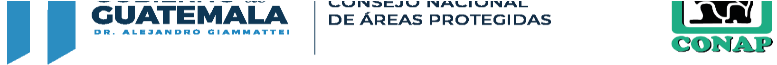 DIRECCIÓN DE RECURSOS HUMANOS DIRECTORA A.I.: JAQUELINE ROXANA ROSALES MEJÍA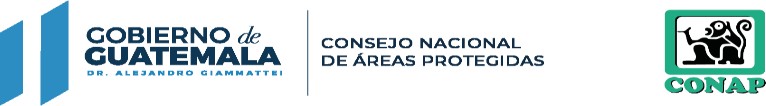 RESPONSABLE DE ACTUALIZACIÓN DE INFORMACIÓN: ALBA IMELDA ESTRADA QUEVEDO MES REPORTADO: OCTUBRE(ARTÍCULO 10, NUMERAL 4, LEY DE ACCESO A LA INFORMACIÓN PÚBLICA)DIRECCIÓN DE RECURSOS HUMANOS DIRECTORA A.I.: JAQUELINE ROXANA ROSALES MEJÍA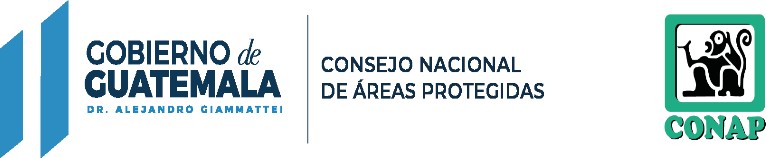 RESPONSABLE DE ACTUALIZACIÓN DE INFORMACIÓN: ALBA IMELDA ESTRADA QUEVEDO MES REPORTADO: OCTUBRE(ARTÍCULO 10, NUMERAL 4, LEY DE ACCESO A LA INFORMACIÓN PÚBLICA)DIRECCIÓN DE RECURSOS HUMANOS DIRECTORA A.I.: JAQUELINE ROXANA ROSALES MEJÍARESPONSABLE DE ACTUALIZACIÓN DE INFORMACIÓN: ALBA IMELDA ESTRADA QUEVEDO MES REPORTADO: OCTUBRE(ARTÍCULO 10, NUMERAL 4, LEY DE ACCESO A LA INFORMACIÓN PÚBLICA)DIRECCIÓN DE RECURSOS HUMANOS DIRECTORA A.I.: JAQUELINE ROXANA ROSALES MEJÍARESPONSABLE DE ACTUALIZACIÓN DE INFORMACIÓN: ALBA IMELDA ESTRADA QUEVEDO MES REPORTADO: OCTUBRE(ARTÍCULO 10, NUMERAL 4, LEY DE ACCESO A LA INFORMACIÓN PÚBLICA)DIRECCIÓN DE RECURSOS HUMANOS DIRECTORA A.I.: JAQUELINE ROXANA ROSALES MEJÍA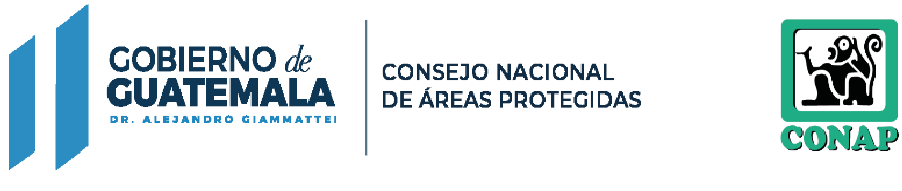 RESPONSABLE DE ACTUALIZACIÓN DE INFORMACIÓN: ALBA IMELDA ESTRADA QUEVEDO MES REPORTADO: OCTUBRE(ARTÍCULO 10, NUMERAL 4, LEY DE ACCESO A LA INFORMACIÓN PÚBLICA)55NO.RENGLÓN PRESUPUESTARIONOMBRES Y APELLIDOSPUESTOSUELDO BASESUELDO BASECOMPLEMENTO PERSONALCOMPLEMENTO PERSONALBONO POR ANTIGÜEDADBONO POR ANTIGÜEDADBONO MONETARIOBONO MONETARIOBONO AJUSTE POR MODIFICACIONES AL SALARIO MÍNIMOBONO AJUSTE POR MODIFICACIONES AL SALARIO MÍNIMOBONO MONETARIO POR AJUSTE AL SALARIO MÍNIMOBONIFICACIÓN PROFESIONALBONIFICACIÓN PROFESIONALBONIFICACIÓN ACUERDO 66-2000 Y 37-2001BONIFICACIÓN ACUERDO 66-2000 Y 37-2001GASTOS DE REPRESENTACIÓNGASTOS DE REPRESENTACIÓNTOTAL MENSUALTOTAL MENSUALOBSERVACIONESVIATICOS AL INTERIORVIATICOS AL INTERIOR1´011AIRAM ANDREA LOPEZ ROULETASESOR PROFESIONAL ESPECIALIZADO IIQ5,835.00Q-Q-Q3,800.00Q-Q375.00Q250.00Q-Q10,260.00-2´011ALBA IMELDA ESTRADA QUEVEDOASESOR PROFESIONAL ESPECIALIZADO IIQ5,835.00Q-Q-Q3,800.00Q-Q375.00Q250.00Q-Q10,260.00-3´011ALINA PATRICIA MARROQUIN AGUILARASESOR PROFESIONALESPECIALIZADO IIQ5,835.00Q-Q-Q3,800.00Q-Q375.00Q250.00Q-Q10,260.00-4´011ANGELITA AZUCENA SOZA AGUILARASESOR PROFESIONAL ESPECIALIZADO IIQ5,835.00Q-Q-Q3,800.00Q-Q375.00Q250.00Q-Q10,260.00-5´011CARLA LILIANA CHACON MONTERROZOASESOR PROFESIONAL ESPECIALIZADO IIQ5,835.00Q-Q-Q3,800.00Q-Q375.00Q250.00Q-Q10,260.00-6´011CARLOS ARMANDO WAY PERNILLOASESOR PROFESIONAL ESPECIALIZADO IIQ5,835.00Q-Q-Q3,800.00Q-Q375.00Q250.00Q-Q10,260.00-7´011CARLOS LEONEL MARTINEZ LOPEZASESOR PROFESIONAL ESPECIALIZADO IIQ5,835.00Q-Q-Q3,800.00Q-Q375.00Q250.00Q-Q10,260.00-8´011CAROLINA COCON AJUCHANASESOR PROFESIONAL ESPECIALIZADO IIQ5,835.00Q-Q-Q3,800.00Q-Q375.00Q250.00Q-Q10,260.00-Q498.009´011DIETER HANS MEHLBAUM YANEZASESOR PROFESIONAL ESPECIALIZADO IIQ5,835.00Q-Q-Q3,800.00Q-Q375.00Q250.00Q-Q10,260.00-10´011GELIN DALILA GARCIA DUBONASESOR PROFESIONAL ESPECIALIZADO IIQ5,835.00Q-Q-Q3,800.00Q-Q375.00Q250.00Q-Q10,260.00---11´011HAMILTON SAMUEL TEVALAN DE LEONASESOR PROFESIONAL ESPECIALIZADO IIQ5,835.00Q-Q-Q3,800.00Q-Q375.00Q250.00Q-Q10,260.00---12´011LUCILA SIOMARA PEREZ LOPEZASESOR PROFESIONAL ESPECIALIZADO IIQ5,835.00Q-Q-Q3,800.00Q-Q375.00Q250.00Q-Q10,260.00---13´011MARGOTH LAURA CAROLINA CRUZ NAVICHOCASESOR PROFESIONAL ESPECIALIZADO IIQ5,835.00Q-Q-Q3,800.00Q-Q375.00Q250.00Q-Q10,260.00---14´011MARINA LILIANA GARCIA TZIRINASESOR PROFESIONAL ESPECIALIZADO IIQ5,835.00Q-Q-Q3,800.00Q-Q375.00Q250.00Q-Q10,260.00---15´011MILDRED ANABELLA ARANGO BARRIOSASESOR PROFESIONAL ESPECIALIZADO IIQ5,835.00Q-Q-Q3,800.00Q-Q375.00Q250.00Q-Q10,260.00---16´011MILTON ROLANDO CABRERA BELLOSOASESOR PROFESIONAL ESPECIALIZADO IIQ5,835.00Q-Q-Q3,800.00Q-Q375.00Q250.00Q-Q10,260.00---17´011MIRIAM BEATRIZ QUIÑONEZ HARANZENASESOR PROFESIONAL ESPECIALIZADO IIQ5,835.00Q-Q-Q3,800.00Q-Q375.00Q250.00Q-Q10,260.00---18´011OLGA RAQUEL AGUILAR MARTINEZASESOR PROFESIONAL ESPECIALIZADO IIQ5,835.00Q-Q-Q3,800.00Q-Q375.00Q250.00Q-Q10,260.00---19´011RAFAEL ALBERTO BARRIOS DE LEONASESOR PROFESIONAL ESPECIALIZADO IIQ5,835.00Q-Q-Q3,800.00Q-Q375.00Q250.00Q-Q10,260.00---20´011SERGIO ALEJANDRO ROLANDO BALAN GONZALEZASESOR PROFESIONAL ESPECIALIZADO IIQ5,835.00Q-Q-Q3,800.00Q-Q375.00Q250.00Q-Q10,260.00---21´011WALTER ADRIAN RUIZ ALVARADOASESOR PROFESIONAL ESPECIALIZADO IIQ5,835.00Q-Q-Q3,800.00Q-Q375.00Q250.00Q-Q10,260.00---22´011MARINA LETICIA LOPEZ SINCAL DE CAPASESOR PROFESIONAL ESPECIALIZADO IVQ6,759.00Q-Q-Q3,800.00Q-Q375.00Q250.00Q-Q11,184.00---23´011MARLIN ALEJANDRA GEORGE PORTILLOASESOR PROFESIONAL ESPECIALIZADO IVQ6,759.00Q-Q-Q3,800.00Q-Q375.00Q250.00Q-Q11,184.00---24´011MIRLA AZUCENA TAQUE LOPEZASESOR PROFESIONAL ESPECIALIZADO IVQ6,759.00Q-Q-Q3,800.00Q-Q375.00Q250.00Q-Q11,184.00---25´011AROLDO ESTUARDO CANO JORDANASISTENTE PROFESIONAL IVQ2,441.00Q-Q50.00Q2,400.00Q-Q-Q250.00Q-Q5,141.00-26´011CARLOS ALBERTO VELASQUEZ SOLISASISTENTE PROFESIONAL IVQ2,441.00Q-Q-Q2,400.00Q-Q-Q250.00Q-Q5,091.00-27´011GISELA MARISOL RODRIGUEZ SERRATOASISTENTE PROFESIONAL IVQ2,441.00Q-Q-Q2,400.00Q-Q-Q250.00Q-Q5,091.00---28´011HECTOR DAVID ESTRADA MONROYASISTENTE PROFESIONAL IVQ2,441.00Q-Q-Q2,400.00Q-Q-Q250.00Q-Q5,091.00---29´011HENNER GUILLERMO REYES KILCANASISTENTE PROFESIONAL IVQ2,441.00Q-Q-Q2,400.00Q-Q-Q250.00Q-Q5,091.00---30´011JOSE DAVID ILLESCAS TURUYASISTENTE PROFESIONAL IVQ2,441.00Q-Q-Q2,400.00Q-Q-Q250.00Q-Q5,091.00-Q838.0031´011JULIO ORLANDO DE LEON GARCIAASISTENTE PROFESIONAL IVQ2,441.00Q-Q-Q2,400.00Q-Q-Q250.00Q-Q5,091.00---32´011MARLON ERNESTO VASQUEZ PIMENTELASISTENTE PROFESIONAL IVQ2,441.00Q-Q-Q2,400.00Q-Q-Q250.00Q-Q5,091.00-Q626.0033´011PEDRO ROBERTO MARTINEZ SAENZASISTENTE PROFESIONAL IVQ2,441.00Q-Q-Q2,400.00Q-Q-Q250.00Q-Q5,091.00---34´011ROBINSO ADIEL ORTEGA GARCIAASISTENTE PROFESIONAL IVQ2,441.00Q-Q-Q2,400.00Q-Q-Q250.00Q-Q5,091.00---35´011RODOLFO DANIEL ALQUIJAY CRUZASISTENTE PROFESIONAL IVQ2,441.00Q-Q-Q2,400.00Q-Q-Q250.00Q-Q5,091.00---36´011SAMY RUBYL PALACIOS VILLATOROASISTENTE PROFESIONAL IVQ2,441.00Q1,200.00Q-Q2,400.00Q-Q-Q250.00Q-Q6,291.00---37´011SERGIO DAVID HERNANDEZ GOMEZASISTENTE PROFESIONAL IVQ2,441.00Q-Q-Q2,400.00Q-Q-Q250.00Q-Q5,091.00---38´011TANNIA PAOLA SANDOVAL GALEANOASISTENTE PROFESIONAL IVQ2,441.00Q-Q-Q2,400.00Q-Q-Q250.00Q-Q5,091.00---39´011VICTOR ALFONSO MENENDEZ PORRESASISTENTE PROFESIONAL IVQ2,441.00Q-Q-Q2,400.00Q-Q-Q250.00Q-Q5,091.00---40´011WALTER MAYORGA MONTERROSOASISTENTE PROFESIONAL IVQ2,441.00Q-Q-Q2,400.00Q-Q-Q250.00Q-Q5,091.00---41´011WILBER JOVAN RODRIGUEZ MOLINAASISTENTE PROFESIONAL IVQ2,441.00Q-Q-Q2,400.00Q-Q-Q250.00Q-Q5,091.00---42´011CLAUDIA ANAITE OZAETA GONZALEZASISTENTE PROFESIONAL JEFEQ2,604.00Q-Q50.00Q1,700.00Q-Q-Q250.00Q-Q4,604.00-43´011BASILIO SILVESTRE LOPEZDIRECTOR TÉCNICO IIQ10,261.00Q-Q-Q4,000.00Q-Q375.00Q250.00Q-Q14,886.00-44´011GLORIA MARINA APEN GONZALEZ DE MEJIADIRECTOR TÉCNICO IIQ10,261.00Q-Q-Q4,000.00Q-Q375.00Q250.00Q-Q14,886.00---45´011LUIS MANUEL LIMA GUILLENDIRECTOR TÉCNICO IIQ10,261.00Q-Q-Q4,000.00Q-Q375.00Q250.00Q-Q14,886.00---46´011MERLE ALEJANDRA FERNANDEZ GAMARRODIRECTOR TÉCNICO IIQ10,261.00Q-Q-Q4,000.00Q-Q375.00Q250.00Q-Q14,886.00---47´011MONICA LUCIA BARILLAS RODASDIRECTOR TÉCNICO IIQ10,261.00Q-Q-Q4,000.00Q-Q375.00Q250.00Q-Q14,886.00--48´011BYRON RAFAEL ORELLANA SANDOVALDIRECTOR TÉCNICO IIQ10,261.00Q-Q-Q4,000.00Q-Q375.00Q250.00Q-Q14,886.00---49´011ANA MARIA ALVARADO JUAREZPROFESIONAL IQ3,295.00Q-Q-Q2,000.00Q-Q-Q250.00Q-Q5,545.00-50´011LESTER KENNETH JUAREZ HERNANDEZPROFESIONAL IQ3,295.00Q-Q-Q2,000.00Q-Q375.00Q250.00Q-Q5,920.00--51´011MYGDALIA LUZ GARCIA REYES DE SOLORZANOPROFESIONAL IQ3,295.00Q-Q-Q2,000.00Q-Q375.00Q250.00Q-Q5,920.00---52´011SERGIO RAUL MARTINEZ CALLEJASPROFESIONAL IQ3,295.00Q-Q-Q2,000.00Q-Q-Q250.00Q-Q5,545.00---53´011ONDINA DEL ROSARIO CHAVIN TESUCUNPROFESIONAL IIQ3,525.00Q-Q-Q2,000.00Q-Q-Q250.00Q-Q5,775.00---54´011SUSANA BEATRIZ HERNANDEZ ALFAROPROFESIONAL IIIQ3,757.00Q-Q-Q3,000.00Q-Q-Q250.00Q-Q7,007.00---55´011ANGELICA MIROSLAVA RODRIGUEZ ORDOÑEZSECRETARIO EJECUTIVO IQ1,286.00Q-Q50.00Q1,500.00Q-Q200.00Q-Q250.00Q-Q3,286.00-56´011NORMA PATRICIA ESPINOZA HERNANDEZSECRETARIO EJECUTIVO VQ1,682.00Q-Q-Q2,000.00Q-Q-Q250.00Q-Q3,932.00---57´011SANDRA BATZ YATSECRETARIO EJECUTIVO VQ1,682.00Q-Q-Q2,000.00Q-Q-Q250.00Q-Q3,932.00---58´011JAQUELINE ROXANA ROSALES MEJIASUB DIRECTOR TÉCNICO IIQ8,216.00Q-Q-Q4,000.00Q-Q-Q250.00Q-Q12,466.00---59´011ALONSO ALEJANDRO MERIDA CARDONATÉCNICO IIIQ1,460.00Q-Q-Q2,000.00Q-Q-Q250.00Q-Q3,710.00-60´011AURA CELINA RAMIREZ FLORESTÉCNICO IIIQ1,460.00Q-Q-Q2,000.00Q-Q-Q250.00Q-Q3,710.00-61´011CARLOS RAUL PALMA MAGAÑATÉCNICO IIIQ1,460.00Q600.00Q75.00Q1,500.00Q-Q-Q250.00Q-Q3,885.00-62´011DAVID BERNABE CULULEN SALPORTÉCNICO IIIQ1,460.00Q-Q-Q2,000.00Q-Q-Q250.00Q-Q3,710.00-63´011EDGAR EMILIO CASTAÑEDA TOLEDOTÉCNICO IIIQ1,460.00Q-Q-Q2,000.00Q-Q-Q250.00Q-Q3,710.00---64´011ERWIN ROLANDO DELGADO RIALTÉCNICO IIIQ1,460.00Q-Q-Q2,000.00Q-Q-Q250.00Q-Q3,710.00---65´011FLOR DE MARIA TELLO DEL VALLETÉCNICO IIIQ1,460.00Q-Q35.00Q1,500.00Q-Q-Q250.00Q-Q3,245.00---66´011HECTOR WALDEMAR XOL CACAOTÉCNICO IIIQ1,460.00Q-Q-Q2,000.00Q-Q-Q250.00Q-Q3,710.00---67´011HUGO FERNANDO TIUL PEREZTÉCNICO IIIQ1,460.00Q-Q-Q2,000.00Q-Q-Q250.00Q-Q3,710.00-Q277.3568´011JOSE OLIVERIO YOS UPUNTÉCNICO IIIQ1,460.00Q-Q-Q2,000.00Q-Q-Q250.00Q-Q3,710.00---69´011LESLIE MARILY MEJIA CASTELLANOSTÉCNICO IIIQ1,460.00Q-Q-Q2,000.00Q-Q-Q250.00Q-Q3,710.00--70´011LOURDES WALESKA FIGUEROA TORRESTÉCNICO IIIQ1,460.00Q-Q-Q2,000.00Q-Q-Q250.00Q-Q3,710.00---71´011LUIS ALBERTO TOLEDO VASQUEZTÉCNICO IIIQ1,460.00Q-Q-Q2,000.00Q-Q-Q250.00Q-Q3,710.00---72´011LUISA FERNANDA MUÑOZ PAIZTÉCNICO IIIQ1,460.00Q-Q-Q2,000.00Q-Q-Q250.00Q-Q3,710.00---73´011MARINA EVELYN YANISSA IXCAMPARIC TZICTÉCNICO IIIQ1,460.00Q-Q-Q2,000.00Q-Q-Q250.00Q-Q3,710.00---74´011ORLANDO ARQUIMIDES COTTO CACEROSTÉCNICO IIIQ1,460.00Q-Q-Q2,000.00Q-Q-Q250.00Q-Q3,710.00---75´011PABLO SAMUEL LOPEZ CAALTÉCNICO IIIQ1,460.00Q-Q-Q2,000.00Q-Q-Q250.00Q-Q3,710.00---76´011SAMUEL HUMBERTO MENDEZ CATUNTÉCNICO IIIQ1,460.00Q-Q-Q2,000.00Q-Q-Q250.00Q-Q3,710.00---77´011YESENIA EUNICE CASTAÑEDA PARRATÉCNICO IIIQ1,460.00Q-Q50.00Q1,500.00Q-Q-Q250.00Q-Q3,260.00---78´011YOSELYN PAMELA MONTERROSO RODRIGUEZTÉCNICO IIIQ1,460.00Q-Q-Q2,000.00Q-Q-Q250.00Q-Q3,710.00---79´011NORA ELISA RAMOS VALENZUELA GONZÁLEZ DE VALENZUELATÉCNICO PROFESIONAL IQ1,575.00Q485.00Q75.00Q1,500.00Q-Q-Q250.00Q3,885.00---80´011ABEL ALDANA PINEDATRABAJADOR ESPECIALIZADO IIIQ1,168.00Q-Q75.00Q1,400.00Q300.00Q200.00Q-Q250.00Q-Q3,393.00-81´011ABELARDO CHUB XUCTRABAJADOR ESPECIALIZADO IIIQ1,168.00Q-Q50.00Q1,400.00Q300.00Q200.00Q-Q250.00Q-Q3,368.00-82´011ABELINO XOL TIULTRABAJADOR ESPECIALIZADO IIIQ1,168.00Q-Q50.00Q1,400.00Q300.00Q200.00Q-Q250.00Q-Q3,368.00-83´011ADAN ANTOLIN SALGUERO SANDOVALTRABAJADOR ESPECIALIZADO IIIQ1,168.00Q-Q50.00Q1,400.00Q300.00Q200.00Q-Q250.00Q-Q3,368.00-84´011ADAN ATZ XAJILTRABAJADOR ESPECIALIZADO IIIQ1,168.00Q-Q75.00Q1,400.00Q300.00Q200.00Q-Q250.00Q-Q3,393.00-85´011ADOLFO PEREZ TECTRABAJADOR ESPECIALIZADO IIIQ1,168.00Q-Q50.00Q1,400.00Q300.00Q200.00Q-Q250.00Q-Q3,368.00-86´011ADRIAN ANIBAL MAGALLON KILKANTRABAJADOR ESPECIALIZADO IIIQ1,168.00Q-Q50.00Q1,400.00Q300.00Q200.00Q-Q250.00Q-Q3,368.00-87´011ADRIÁN HERNÁNDEZ GÓMEZTRABAJADOR ESPECIALIZADO IIIQ1,168.00Q-Q75.00Q1,400.00Q300.00Q200.00Q-Q250.00Q-Q3,393.00---88´011ADRIAN JAVIEL MENDEZTRABAJADOR ESPECIALIZADO IIIQ1,168.00Q-Q75.00Q1,400.00Q300.00Q200.00Q-Q250.00Q-Q3,393.00-89´011ALBERTO GUADALUPE VASQUEZ OXCALTRABAJADOR ESPECIALIZADO IIIQ1,168.00Q-Q50.00Q1,400.00Q300.00Q200.00Q-Q250.00Q-Q3,368.00-90´011ALBERTO MAQUIN CAALTRABAJADOR ESPECIALIZADO IIIQ1,168.00Q-Q50.00Q1,400.00Q300.00Q200.00Q-Q250.00Q-Q3,368.00-91´011ALBERTO POP CHOCTRABAJADOR ESPECIALIZADO IIIQ1,168.00Q-Q50.00Q1,400.00Q300.00Q200.00Q-Q250.00Q-Q3,368.00-92´011ALBERTO RAX POPTRABAJADOR ESPECIALIZADO IIIQ1,168.00Q-Q50.00Q1,400.00Q300.00Q200.00Q-Q250.00Q-Q3,368.00-93´011ALEJANDRO TUY SOLARESTRABAJADOR ESPECIALIZADO IIIQ1,168.00Q-Q75.00Q1,400.00Q300.00Q200.00Q-Q250.00Q-Q3,393.00-94´011ALFONSO IXCAYAO LOPEZTRABAJADOR ESPECIALIZADO IIIQ1,168.00Q-Q75.00Q1,400.00Q300.00Q200.00Q-Q250.00Q-Q3,393.0095´011ALFONSO RAX CHUBTRABAJADOR ESPECIALIZADO IIIQ1,168.00Q-Q50.00Q1,400.00Q300.00Q200.00Q-Q250.00Q-Q3,368.00-96´011ALFONZO PEREZTRABAJADOR ESPECIALIZADO IIIQ1,168.00Q-Q75.00Q1,400.00Q300.00Q200.00Q-Q250.00Q-Q3,393.00-97´011ALFREDO CHOC CUZTRABAJADOR ESPECIALIZADO IIIQ1,168.00Q-Q50.00Q1,400.00Q300.00Q200.00Q-Q250.00Q-Q3,368.00-98´011ALLAN MIGDAEL YAXCAL GARCIATRABAJADOR ESPECIALIZADO IIIQ1,168.00Q-Q35.00Q1,400.00Q300.00Q200.00Q-Q250.00Q-Q3,353.00-99´011AMADEO DE JESÚS ESPINOZA SOLÓRZANOTRABAJADOR ESPECIALIZADO IIIQ1,168.00Q75.00Q1,400.00Q300.00Q200.00Q-Q250.00Q-Q3,393.00-100´011AMANDA ARACELY ROSALESTRABAJADOR ESPECIALIZADO IIIQ1,168.00Q-Q50.00Q1,400.00Q300.00Q200.00Q-Q250.00Q-Q3,368.00-101´011AMBROSIO HERNANDEZ IXCAYAUTRABAJADOR ESPECIALIZADO IIIQ1,168.00Q-Q50.00Q1,400.00Q300.00Q200.00Q-Q250.00Q-Q3,368.00-102´011AMILCAR ISAIAS COC MACZTRABAJADOR ESPECIALIZADO IIIQ1,168.00Q-Q50.00Q1,400.00Q300.00Q200.00Q-Q250.00Q-Q3,368.00-103´011ANDRES LOPEZ GARCIATRABAJADOR ESPECIALIZADO IIIQ1,168.00Q-Q50.00Q1,400.00Q300.00Q200.00Q-Q250.00Q-Q3,368.00-104´011ANGEL GABRIEL PEREZ TZOCTRABAJADOR ESPECIALIZADO IIIQ1,168.00Q-Q-Q1,400.00Q300.00Q200.00Q-Q250.00Q-Q3,318.00-105´011ANGELICA MARIA PEREZ ALBEÑOTRABAJADOR ESPECIALIZADO IIIQ1,168.00Q-Q50.00Q1,400.00Q300.00Q200.00Q-Q250.00Q-Q3,368.00-106´011ANIBAL JOEL JUAREZ PINELOTRABAJADOR ESPECIALIZADO IIIQ1,168.00Q-Q50.00Q1,400.00Q300.00Q200.00Q-Q250.00Q-Q3,368.00-107´011ANIBAL PEREZ ESCALANTETRABAJADOR ESPECIALIZADO IIIQ1,168.00Q-Q50.00Q1,400.00Q300.00Q200.00Q-Q250.00Q-Q3,368.00-108´011ANIBAL ROLANDO MENDEZ LOPEZTRABAJADOR ESPECIALIZADO IIIQ1,168.00Q-Q50.00Q1,400.00Q300.00Q200.00Q-Q250.00Q-Q3,368.00-109´011ANTONIO FEDERICO TZAJ Y TZAJTRABAJADOR ESPECIALIZADO IIIQ1,168.00Q-Q50.00Q1,400.00Q300.00Q200.00Q-Q250.00Q-Q3,368.00-110´011ARMANDO DÍAZ RÁMOSTRABAJADOR ESPECIALIZADO IIIQ1,168.00Q-Q-Q1,400.00Q-Q500.00Q-Q250.00Q-Q3,318.00--111´011ARNALDO BA CAALTRABAJADOR ESPECIALIZADO IIIQ1,168.00Q-Q-Q1,400.00Q-Q500.00Q-Q250.00Q-Q3,318.00--112´011ARTURO LEON GENISTRABAJADOR ESPECIALIZADO IIIQ1,168.00Q-Q75.00Q1,400.00Q300.00Q200.00Q-Q250.00Q-Q3,393.00-113´011AUGUSTO DIAZ LOPEZTRABAJADOR ESPECIALIZADO IIIQ1,168.00Q-Q50.00Q1,400.00Q300.00Q200.00Q-Q250.00Q-Q3,368.00-114´011AUGUSTO OXOM MOTRABAJADOR ESPECIALIZADO IIIQ1,168.00Q-Q50.00Q1,400.00Q300.00Q200.00Q-Q250.00Q-Q3,368.00-115´011AXEL GEOVANI ACUÑA ARRIAZATRABAJADOR ESPECIALIZADO IIIQ1,168.00Q-Q-Q1,400.00Q-Q500.00Q-Q250.00Q-Q3,318.00--116´011BACILIO ALONZO ENRIQUEZTRABAJADOR ESPECIALIZADO IIIQ1,168.00Q-Q50.00Q1,400.00Q300.00Q200.00Q-Q250.00Q-Q3,368.00-117´011BAYRON BAUDILIO OSORIO GÓMEZTRABAJADOR ESPECIALIZADO IIIQ1,168.00Q-Q-Q1,400.00Q-Q500.00Q-Q250.00Q-Q3,318.00--118´011BELIZARIO TORRES MORALESTRABAJADOR ESPECIALIZADO IIIQ1,168.00Q-Q50.00Q1,400.00Q300.00Q200.00Q-Q250.00Q-Q3,368.00-119´011BELTRAN VASQUEZ LOPEZTRABAJADOR ESPECIALIZADO IIIQ1,168.00Q-Q50.00Q1,400.00Q300.00Q200.00Q-Q250.00Q-Q3,368.00-120´011BENIGNO SOCOREC BUCUTRABAJADOR ESPECIALIZADO IIIQ1,168.00Q-Q50.00Q1,400.00Q300.00Q200.00Q-Q250.00Q-Q3,368.00-121´011BENJAMIN CAALTRABAJADOR ESPECIALIZADO IIIQ1,168.00Q-Q50.00Q1,400.00Q300.00Q200.00Q-Q250.00Q-Q3,368.00-122´011BENJAMIN CUCUL CHOCOJTRABAJADOR ESPECIALIZADO IIIQ1,168.00Q-Q50.00Q1,400.00Q300.00Q200.00Q-Q250.00Q-Q3,368.00-123´011BERNABE MORALES ELIASTRABAJADOR ESPECIALIZADO IIIQ1,168.00Q-Q75.00Q1,400.00Q300.00Q200.00Q-Q250.00Q-Q3,393.00-124´011BERNARDINO VELASQUEZ GRIJALVATRABAJADOR ESPECIALIZADO IIIQ1,168.00Q-Q50.00Q1,400.00Q300.00Q200.00Q-Q250.00Q-Q3,368.00-125´011BERNARDO CHILIN MORANTRABAJADOR ESPECIALIZADO IIIQ1,168.00Q-Q50.00Q1,400.00Q300.00Q200.00Q-Q250.00Q-Q3,368.00-126´011CARLOS AUGUSTO CHAJAJ PEREZTRABAJADOR ESPECIALIZADO IIIQ1,168.00Q-Q75.00Q1,400.00Q300.00Q200.00Q-Q250.00Q-Q3,393.00-127´011CARLOS ENRIQUE ICAL RIVERATRABAJADOR ESPECIALIZADO IIIQ1,168.00Q-Q50.00Q1,400.00Q300.00Q200.00Q-Q250.00Q-Q3,368.00-128´011CARLOS HUMBERTO MONTECINOSTRABAJADOR ESPECIALIZADO IIIQ1,168.00Q-Q-Q1,400.00Q-Q500.00Q-Q250.00Q-Q3,318.00--129´011CARLOS IGNACIO CASTRO SALINASTRABAJADOR ESPECIALIZADO IIIQ1,168.00Q-Q50.00Q1,400.00Q300.00Q200.00Q-Q250.00Q-Q3,368.00-130´011CARLOS MANUEL CHATA REQUENATRABAJADOR ESPECIALIZADO IIIQ1,168.00Q-Q50.00Q1,400.00Q300.00Q200.00Q-Q250.00Q-Q3,368.00-131´011CARLOS SHOJ CHANEBTRABAJADOR ESPECIALIZADO IIIQ1,168.00Q-Q75.00Q1,400.00Q300.00Q200.00Q-Q250.00Q-Q3,393.00-132´011CARMEN JOB HERRERA JACINTOTRABAJADOR ESPECIALIZADO IIIQ1,168.00Q-Q50.00Q1,400.00Q300.00Q200.00Q-Q250.00Q-Q3,368.00-133´011CESAR AUGUSTO DE PAZ JUAREZTRABAJADOR ESPECIALIZADO IIIQ1,168.00Q-Q50.00Q1,400.00Q300.00Q200.00Q-Q250.00Q-Q3,368.00-134´011CESAR AUGUSTO GONZALEZ ECHEVERRIATRABAJADOR ESPECIALIZADO IIIQ1,168.00Q-Q50.00Q1,400.00Q300.00Q200.00Q-Q250.00Q-Q3,368.00-135´011CESAR AUGUSTO HERNANDEZ MENENDEZTRABAJADOR ESPECIALIZADO IIIQ1,168.00Q-Q50.00Q1,400.00Q300.00Q200.00Q-Q250.00Q-Q3,368.00-136´011CESAR AUGUSTO PACAY CHENTRABAJADOR ESPECIALIZADO IIIQ1,168.00Q-Q50.00Q1,400.00Q300.00Q200.00Q-Q250.00Q-Q3,368.00-137´011CESAR AUGUSTO RAMOS GOMEZTRABAJADOR ESPECIALIZADO IIIQ1,168.00Q-Q50.00Q1,400.00Q300.00Q200.00Q-Q250.00Q-Q3,368.00-138´011CRISTOBAL DE JESUS POP CUCULTRABAJADOR ESPECIALIZADO IIIQ1,168.00Q-Q50.00Q1,400.00Q300.00Q200.00Q-Q250.00Q-Q3,368.00-139´011DAVID CHUB POPTRABAJADOR ESPECIALIZADO IIIQ1,168.00Q-Q50.00Q1,400.00Q300.00Q200.00Q-Q250.00Q-Q3,368.00-140´011DAVID ELIAS ALONZO ORTIZTRABAJADOR ESPECIALIZADO IIIQ1,168.00Q-Q50.00Q1,400.00Q300.00Q200.00Q-Q250.00Q-Q3,368.00-141´011DAVID GARCIA MARTINEZTRABAJADOR ESPECIALIZADO IIIQ1,168.00Q-Q50.00Q1,400.00Q300.00Q200.00Q-Q250.00Q-Q3,368.00-142´011DAVID MISAEL PAN CAJBONTRABAJADOR ESPECIALIZADO IIIQ1,168.00Q-Q50.00Q1,400.00Q300.00Q200.00Q-Q250.00Q-Q3,368.00-143´011DEMETRIO RACANCOJ MARINTRABAJADOR ESPECIALIZADO IIIQ1,168.00Q-Q-Q1,400.00Q300.00Q200.00Q-Q250.00Q-Q3,318.00-144´011DIEGO BERNABE QUIXCHAN ACOSTATRABAJADOR ESPECIALIZADO IIIQ1,168.00Q-Q50.00Q1,400.00Q300.00Q200.00Q-Q250.00Q-Q3,368.00-145´011DIEGO CHACOM SOBENTRABAJADOR ESPECIALIZADO IIIQ1,168.00Q-Q75.00Q1,400.00Q300.00Q200.00Q-Q250.00Q-Q3,393.00-146´011DOMINGO ALFONSO MENDOZA QUIACAINTRABAJADOR ESPECIALIZADO IIIQ1,168.00Q-Q50.00Q1,400.00Q300.00Q200.00Q-Q250.00Q-Q3,368.00-147´011DOMINGO CULUM PORONTRABAJADOR ESPECIALIZADO IIIQ1,168.00Q-Q50.00Q1,400.00Q300.00Q200.00Q-Q250.00Q-Q3,368.00--148´011DOMINGO LUIS CHAN SINTURIONTRABAJADOR ESPECIALIZADO IIIQ1,168.00Q-Q75.00Q1,400.00Q300.00Q200.00Q-Q250.00Q-Q3,393.00--149´011DUGGLIO RICARDO LOPEZ BARRIOSTRABAJADOR ESPECIALIZADO IIIQ1,168.00Q-Q50.00Q1,400.00Q300.00Q200.00Q-Q250.00Q-Q3,368.00--150´011EDGAR AMILCAR ARRIAZA RAMOSTRABAJADOR ESPECIALIZADO IIIQ1,168.00Q-Q75.00Q1,400.00Q300.00Q200.00Q-Q250.00Q-Q3,393.00--151´011EDGAR ARNOLDO CAAL COYTRABAJADOR ESPECIALIZADO IIIQ1,168.00Q-Q75.00Q1,400.00Q300.00Q200.00Q-Q250.00Q-Q3,393.00--152´011EDGAR AUGUSTO CHATA CHANTRABAJADOR ESPECIALIZADO IIIQ1,168.00Q-Q75.00Q1,400.00Q300.00Q200.00Q-Q250.00Q-Q3,393.00--153´011EDI IVAN OROZCO LOPEZTRABAJADOR ESPECIALIZADO IIIQ1,168.00Q-Q-Q1,400.00Q300.00Q200.00Q-Q250.00Q-Q3,318.00--154´011EDIS ARNOLDO GREGORIO OLIVARESTRABAJADOR ESPECIALIZADO IIIQ1,168.00Q-Q50.00Q1,400.00Q300.00Q200.00Q-Q250.00Q-Q3,368.00--155´011EDWIN EZEQUIEL VIN IXCOYTRABAJADOR ESPECIALIZADO IIIQ1,168.00Q-Q50.00Q1,400.00Q300.00Q200.00Q-Q250.00Q-Q3,368.00--156´011EDY ROCAEL PUGA CANOTRABAJADOR ESPECIALIZADO IIIQ1,168.00Q-Q75.00Q1,400.00Q300.00Q200.00Q-Q250.00Q-Q3,393.00--157´011ELDER ALONZO CASTAÑEDA MONTALVANTRABAJADOR ESPECIALIZADO IIIQ1,168.00Q-Q50.00Q1,400.00Q300.00Q200.00Q-Q250.00Q-Q3,368.00--158´011ELIAS ISRAEL POP CUCULTRABAJADOR ESPECIALIZADO IIIQ1,168.00Q-Q50.00Q1,400.00Q300.00Q200.00Q-Q250.00Q-Q3,368.00--159´011ELIAS RODAS ALBEÑOTRABAJADOR ESPECIALIZADO IIIQ1,168.00Q-Q50.00Q1,400.00Q300.00Q200.00Q-Q250.00Q-Q3,368.00--160´011ELIAS TIUL CABRERATRABAJADOR ESPECIALIZADO IIIQ1,168.00Q-Q50.00Q1,400.00Q300.00Q200.00Q-Q250.00Q-Q3,368.00--161´011ELMAR FAIRO YOC CIPRIANOTRABAJADOR ESPECIALIZADO IIIQ1,168.00Q-Q50.00Q1,400.00Q300.00Q200.00Q-Q250.00Q-Q3,368.00--162´011ELMER ADOLFO LOPEZ HICHOTRABAJADOR ESPECIALIZADO IIIQ1,168.00Q-Q75.00Q1,400.00Q300.00Q200.00Q-Q250.00Q-Q3,393.00--163´011ELMER ESTUARDO GARCIA LEONTRABAJADOR ESPECIALIZADO IIIQ1,168.00Q-Q50.00Q1,400.00Q300.00Q200.00Q-Q250.00Q-Q3,368.00--164´011ELMER RIGOBERTO TUN PANATRABAJADOR ESPECIALIZADO IIIQ1,168.00Q-Q50.00Q1,400.00Q300.00Q200.00Q-Q250.00Q-Q3,368.00--165´011ELSA ISABEL SANTOS MORALESTRABAJADOR ESPECIALIZADO IIIQ1,168.00Q-Q75.00Q1,400.00Q300.00Q200.00Q-Q250.00Q-Q3,393.00--166´011EMILIO CHUB LUCTRABAJADOR ESPECIALIZADO IIIQ1,168.00Q-Q50.00Q1,400.00Q300.00Q200.00Q-Q250.00Q-Q3,368.00--167´011ERICK ARMANDO CAAL TOTTRABAJADOR ESPECIALIZADO IIIQ1,168.00Q-Q50.00Q1,400.00Q300.00Q200.00Q-Q250.00Q-Q3,368.00--168´011ERICK MAURICIO PINELO TULTRABAJADOR ESPECIALIZADO IIIQ1,168.00Q-Q50.00Q1,400.00Q300.00Q200.00Q-Q250.00Q-Q3,368.00--169´011ERICK OMAR DE LEON CRUZTRABAJADOR ESPECIALIZADO IIIQ1,168.00Q-Q50.00Q1,400.00Q300.00Q200.00Q-Q250.00Q-Q3,368.00--170´011ERICK OSWALDO CORNEL DIAZTRABAJADOR ESPECIALIZADO IIIQ	1,168.00Q	-Q	50.00Q	1,400.00Q	300.00Q	200.00Q	-Q	250.00Q	-Q	3,368.00--171´011ERNESTO ACTRABAJADOR ESPECIALIZADO IIIQ	1,168.00Q	-Q	50.00Q	1,400.00Q	300.00Q	200.00Q	-Q	250.00Q	-Q	3,368.00--172´011ESTEBAN AC XICOLTRABAJADOR ESPECIALIZADO IIIQ	1,168.00Q	-Q	50.00Q	1,400.00Q	300.00Q	200.00Q	-Q	250.00Q	-Q	3,368.00--173´011ESTEBAN DAMACIO ELIAS DIONICIOTRABAJADOR ESPECIALIZADO IIIQ	1,168.00Q	-Q	50.00Q	1,400.00Q	300.00Q	200.00Q	-Q	250.00Q	-Q	3,368.00--174´011ESTEBAN MATIAS RAMOSTRABAJADOR ESPECIALIZADO IIIQ	1,168.00Q	-Q	50.00Q	1,400.00Q	300.00Q	200.00Q	-Q	250.00Q	-Q	3,368.00--175´011ESTEBAN VASQUEZ QUIEJUTRABAJADOR ESPECIALIZADO IIIQ	1,168.00Q	-Q	50.00Q	1,400.00Q	300.00Q	200.00Q	-Q	250.00Q	-Q	3,368.00--176´011EUGENIO GARCIA RAMIREZTRABAJADOR ESPECIALIZADO IIIQ	1,168.00Q	-Q	50.00Q	1,400.00Q	300.00Q	200.00Q	-Q	250.00Q	-Q	3,368.00--177´011EUNICE ELIZABETH BARRIENTOS RAMIREZTRABAJADOR ESPECIALIZADO IIIQ	1,168.00Q	-Q	35.00Q	1,400.00Q	300.00Q	200.00Q	-Q	250.00Q	-Q	3,353.00--178´011EVELIO ROMILIO REYES PEREZTRABAJADOR ESPECIALIZADO IIIQ	1,168.00Q	-Q	50.00Q	1,400.00Q	300.00Q	200.00Q	-Q	250.00Q	-Q	3,368.00--179´011FARITA MAYONI RODRIGUEZ TUT DE PAZTRABAJADOR ESPECIALIZADO IIIQ	1,168.00Q	-Q	50.00Q	1,400.00Q	300.00Q	200.00Q	-Q	250.00Q	-Q	3,368.00--180´011FAUSTO AROLDO CHOC MUÑOZTRABAJADOR ESPECIALIZADO IIIQ	1,168.00Q	-Q	50.00Q	1,400.00Q	300.00Q	200.00Q	-Q	250.00Q	-Q	3,368.00--181´011FELICIANO CAAL COCTRABAJADOR ESPECIALIZADO IIIQ	1,168.00Q	-Q	50.00Q	1,400.00Q	300.00Q	200.00Q	-Q	250.00Q	-Q	3,368.00--182´011FELIX ALBERTO COLAY GABRIELTRABAJADOR ESPECIALIZADO IIIQ	1,168.00Q	-Q	50.00Q	1,400.00Q	300.00Q	200.00Q	-Q	250.00Q	-Q	3,368.00--183´011FELIX HERIBERTO GARRIDO ACIGTRABAJADOR ESPECIALIZADO IIIQ	1,168.00Q	-Q	50.00Q	1,400.00Q	300.00Q	200.00Q	-Q	250.00Q	-Q	3,368.00--184´011FILADELFO CORTEZ SANTIAGOTRABAJADOR ESPECIALIZADO IIIQ	1,168.00Q	-Q	75.00Q	1,400.00Q	300.00Q	200.00Q	-Q	250.00Q	-Q	3,393.00--185´011FLORA HERMINIA MO POPTRABAJADOR ESPECIALIZADO IIIQ	1,168.00Q	-Q	35.00Q	1,400.00Q	300.00Q	200.00Q	-Q	250.00Q	-Q	3,353.00--186´011FRANCISCA BATZ QUECHETRABAJADOR ESPECIALIZADO IIIQ	1,168.00Q	-Q	35.00Q	1,400.00Q	300.00Q	200.00Q	-Q	250.00Q	-Q	3,353.00--187´011FRANCISCO AUGUSTO PECHE PINELOTRABAJADOR ESPECIALIZADO IIIQ	1,168.00Q	-Q	75.00Q	1,400.00Q	300.00Q	200.00Q	-Q	250.00Q	-Q	3,393.00--188´011FRANCISCO PEREZ GENISTRABAJADOR ESPECIALIZADO IIIQ	1,168.00Q	-Q	50.00Q	1,400.00Q	300.00Q	200.00Q	-Q	250.00Q	-Q	3,368.00--189´011FRANKI RENÉ JÁCOME PÉREZTRABAJADOR ESPECIALIZADO IIIQ	1,168.00Q	-Q	-Q	1,400.00Q	-Q	500.00Q	-Q	250.00Q	-Q	3,318.00--190´011GADDIEL MOISES MACAL URIZARTRABAJADOR ESPECIALIZADO IIIQ	1,168.00Q	-Q	50.00Q	1,400.00Q	300.00Q	200.00Q	-Q	250.00Q	-Q	3,368.00--191´011GADI NAPOLEÓN GARCÍA ACTRABAJADOR ESPECIALIZADO IIIQ	1,168.00Q	-Q	-Q	1,400.00Q	-Q	500.00Q	-Q	250.00Q	-Q	3,318.00--192´011GENARO XOL COCTRABAJADOR ESPECIALIZADO IIIQ	1,168.00Q	-Q	50.00Q	1,400.00Q	300.00Q	200.00Q	-Q	250.00Q	-Q	3,368.00--193´011GEOVANNI REYES MARTINEZ ESTRADATRABAJADOR ESPECIALIZADO IIIQ	1,168.00Q	-Q	50.00Q	1,400.00Q	300.00Q	200.00Q	-Q	250.00Q	-Q	3,368.00--194´011GEOVANY MARDOQUEO GUZMAN HOILTRABAJADOR ESPECIALIZADO IIIQ	1,168.00Q	-Q	75.00Q	1,400.00Q	300.00Q	200.00Q	-Q	250.00Q	-Q	3,393.00--195´011GLORIA ELIZABETH DUBON BELTETONTRABAJADOR ESPECIALIZADO IIIQ	1,168.00Q	-Q	50.00Q	1,400.00Q	300.00Q	200.00Q	-Q	250.00Q	-Q	3,368.00--196´011GLORIA ELIZABETH MACARIO PARADA DE GONZALEZTRABAJADOR ESPECIALIZADO IIIQ	1,168.00Q	-Q	50.00Q	1,400.00Q	300.00Q	200.00Q	-Q	250.00Q	-Q	3,368.00--197´011GLORIA IMELDA MEJIA CASTILLOTRABAJADOR ESPECIALIZADO IIIQ	1,168.00Q	-Q	50.00Q	1,400.00Q	300.00Q	200.00Q	-Q	250.00Q	-Q	3,368.00--198´011GREGORIO MAXIMILIANO LOPEZ AVILATRABAJADOR ESPECIALIZADO IIIQ	1,168.00Q	-Q	50.00Q	1,400.00Q	300.00Q	200.00Q	-Q	250.00Q	-Q	3,368.00--199´011GUADALUPE DE JESUS MELENDEZ SANCHEZTRABAJADOR ESPECIALIZADO IIIQ	1,168.00Q	-Q	75.00Q	1,400.00Q	300.00Q	200.00Q	-Q	250.00Q	-Q	3,393.00--200´011GUSTAVO XINGO LOPEZTRABAJADOR ESPECIALIZADO IIIQ	1,168.00Q	-Q	75.00Q	1,400.00Q	300.00Q	200.00Q	-Q	250.00Q	-Q	3,393.00--201´011HAROLDO CUZ BATRABAJADOR ESPECIALIZADO IIIQ	1,168.00Q	-Q	75.00Q	1,400.00Q	300.00Q	200.00Q	-Q	250.00Q	-Q	3,393.00--202´011HECTOR HUGO NOVA PALMATRABAJADOR ESPECIALIZADO IIIQ	1,168.00Q	-Q	-Q	1,400.00Q	300.00Q	200.00Q	-Q	250.00Q	-Q	3,318.00--203´011HECTOR MANUEL MEJIA LIMATRABAJADOR ESPECIALIZADO IIIQ	1,168.00Q	-Q	75.00Q	1,400.00Q	300.00Q	200.00Q	-Q	250.00Q	-Q	3,393.00--204´011HEIDY LISBETH ALDANA PINELO DE GONZALEZTRABAJADOR ESPECIALIZADO IIIQ	1,168.00Q	-Q	75.00Q	1,400.00Q	300.00Q	200.00Q	-Q	250.00Q	-Q	3,393.00--205´011HENDRY ANTONIO BETANCOURT LOPEZTRABAJADOR ESPECIALIZADO IIIQ	1,168.00Q	-Q	50.00Q	1,400.00Q	300.00Q	200.00Q	-Q	250.00Q	-Q	3,368.00--206´011HERMELINDO GARCIA GARCIATRABAJADOR ESPECIALIZADO IIIQ	1,168.00Q	-Q	50.00Q	1,400.00Q	300.00Q	200.00Q	-Q	250.00Q	-Q	3,368.00--207´011HERMELINDO TIULTRABAJADOR ESPECIALIZADO IIIQ	1,168.00Q	-Q	50.00Q	1,400.00Q	300.00Q	200.00Q	-Q	250.00Q	-Q	3,368.00208´011HERMOGENES SACRAB CAJBONTRABAJADOR ESPECIALIZADO IIIQ	1,168.00Q	-Q	50.00Q	1,400.00Q	300.00Q	200.00Q	-Q	250.00Q	-Q	3,368.00--209´011HORACIO GONZALEZ MARTINEZTRABAJADOR ESPECIALIZADO IIIQ	1,168.00Q	-Q	50.00Q	1,400.00Q	300.00Q	200.00Q	-Q	250.00Q	-Q	3,368.00--210´011HOSMAN GAMALIEL CHÁN CANTÉTRABAJADOR ESPECIALIZADO IIIQ	1,168.00Q	-Q	-Q	1,400.00Q	-Q	500.00Q	-Q	250.00Q	-Q	3,318.00--211´011HUMBERTO GARCIA MOLINATRABAJADOR ESPECIALIZADO IIIQ	1,168.00Q	-Q	50.00Q	1,400.00Q	300.00Q	200.00Q	-Q	250.00Q	-Q	3,368.00--212´011ILDA SANCHEZ SANCHEZTRABAJADOR ESPECIALIZADO IIIQ	1,168.00Q	-Q	35.00Q	1,400.00Q	300.00Q	200.00Q	-Q	250.00Q	-Q	3,353.00--213´011IMELDA FLORENTINA POP POPTRABAJADOR ESPECIALIZADO IIIQ	1,168.00Q	-Q	35.00Q	1,400.00Q	300.00Q	200.00Q	-Q	250.00Q	-Q	3,353.00--214´011IRMA ELIZABETH OLMOS CUYUCHTRABAJADOR ESPECIALIZADO IIIQ	1,168.00Q	-Q	50.00Q	1,400.00Q	300.00Q	200.00Q	-Q	250.00Q	-Q	3,368.00--215´011IRMA SONTAY IXCOYTRABAJADOR ESPECIALIZADO IIIQ	1,168.00Q	-Q	50.00Q	1,400.00Q	300.00Q	200.00Q	-Q	250.00Q	-Q	3,368.00--216´011ISMAEL ALBERTO ESTRADA CAMBRANESTRABAJADOR ESPECIALIZADO IIIQ	1,168.00Q	-Q	-Q	1,400.00Q	-Q	500.00Q	-Q	250.00Q	-Q	3,318.00--217´011IZABEL CHE POONTRABAJADOR ESPECIALIZADO IIIQ	1,168.00Q	-Q	50.00Q	1,400.00Q	300.00Q	200.00Q	-Q	250.00Q	-Q	3,368.00--218´011JAIME BOTZOC CHUBTRABAJADOR ESPECIALIZADO IIIQ	1,168.00Q	-Q	50.00Q	1,400.00Q	300.00Q	200.00Q	-Q	250.00Q	-Q	3,368.00--219´011JAIME JOAQUIN RODRIGUEZ LOPEZTRABAJADOR ESPECIALIZADO IIIQ	1,168.00Q	-Q	50.00Q	1,400.00Q	300.00Q	200.00Q	-Q	250.00Q	-Q	3,368.00--220´011JAIMEN LEONEL GUTIÉRREZ GARCÍATRABAJADOR ESPECIALIZADO IIIQ	1,168.00Q	-Q	-Q	1,400.00Q	-Q	500.00Q	-Q	250.00Q	-Q	3,318.00--221´011JAVIER XOL PUTULTRABAJADOR ESPECIALIZADO IIIQ	1,168.00Q	-Q	50.00Q	1,400.00Q	300.00Q	200.00Q	-Q	250.00Q	-Q	3,368.00--222´011JAYRON ESTUARDO MIS CUNILTRABAJADOR ESPECIALIZADO IIIQ	1,168.00Q	-Q	75.00Q	1,400.00Q	300.00Q	200.00Q	-Q	250.00Q	-Q	3,393.00--223´011JHONY MAURICIO TORALLA CUNILTRABAJADOR ESPECIALIZADO IIIQ	1,168.00Q	-Q	50.00Q	1,400.00Q	300.00Q	200.00Q	-Q	250.00Q	-Q	3,368.00--224´011JORGE ARTURO ZAC COHUOJTRABAJADOR ESPECIALIZADO IIIQ	1,168.00Q	-Q	50.00Q	1,400.00Q	300.00Q	200.00Q	-Q	250.00Q	-Q	3,368.00--225´011JORGE BATRABAJADOR ESPECIALIZADO IIIQ	1,168.00Q	-Q	50.00Q	1,400.00Q	300.00Q	200.00Q	-Q	250.00Q	-Q	3,368.00--226´011JORGE EMILIO SALINAS MANGANDITRABAJADOR ESPECIALIZADO IIIQ	1,168.00Q	-Q	50.00Q	1,400.00Q	300.00Q	200.00Q	-Q	250.00Q	-Q	3,368.00--227´011JORGE GRIJALVA CRUZTRABAJADOR ESPECIALIZADO IIIQ	1,168.00Q	-Q	50.00Q	1,400.00Q	300.00Q	200.00Q	-Q	250.00Q	-Q	3,368.00--228´011JORGE LISANDRO SALAS SALASTRABAJADOR ESPECIALIZADO IIIQ	1,168.00Q	-Q	75.00Q	1,400.00Q	300.00Q	200.00Q	-Q	250.00Q	-Q	3,393.00--229´011JORGE MANUEL MARCOS MARTINEZTRABAJADOR ESPECIALIZADO IIIQ	1,168.00Q	-Q	50.00Q	1,400.00Q	300.00Q	200.00Q	-Q	250.00Q	-Q	3,368.00--230´011JOSE ALEJANDRO AYALATRABAJADOR ESPECIALIZADO IIIQ	1,168.00Q	-Q	50.00Q	1,400.00Q	300.00Q	200.00Q	-Q	250.00Q	-Q	3,368.00--231´011JOSE ANGEL MORENO MARROQUINTRABAJADOR ESPECIALIZADO IIIQ	1,168.00Q	-Q	50.00Q	1,400.00Q	300.00Q	200.00Q	-Q	250.00Q	-Q	3,368.00--232´011JOSE ANTONIO SIS ESTRADATRABAJADOR ESPECIALIZADO IIIQ	1,168.00Q	-Q	75.00Q	1,400.00Q	300.00Q	200.00Q	-Q	250.00Q	-Q	3,393.00--233´011JOSE DANILO JIMENEZ MENATRABAJADOR ESPECIALIZADO IIIQ	1,168.00Q	-Q	50.00Q	1,400.00Q	300.00Q	200.00Q	-Q	250.00Q	-Q	3,368.00--234´011JOSE ESTEBAN CHOLOM TECTRABAJADOR ESPECIALIZADO IIIQ	1,168.00Q	-Q	50.00Q	1,400.00Q	300.00Q	200.00Q	-Q	250.00Q	-Q	3,368.00--235´011JOSE LUIS LOPEZ RODRIGUEZTRABAJADOR ESPECIALIZADO IIIQ	1,168.00Q	-Q	75.00Q	1,400.00Q	300.00Q	200.00Q	-Q	250.00Q	-Q	3,393.00--236´011JOSE MANUEL JUAREZ ORDOÑEZTRABAJADOR ESPECIALIZADO IIIQ	1,168.00Q	-Q	75.00Q	1,400.00Q	300.00Q	200.00Q	-Q	250.00Q	-Q	3,393.00--237´011JOSE MANUEL MENENDEZ CORDOVATRABAJADOR ESPECIALIZADO IIIQ	1,168.00Q	-Q	50.00Q	1,400.00Q	300.00Q	200.00Q	-Q	250.00Q	-Q	3,368.00--238´011JOSE RICARDO NOYOLA MARTINEZTRABAJADOR ESPECIALIZADO IIIQ	1,168.00Q	-Q	50.00Q	1,400.00Q	300.00Q	200.00Q	-Q	250.00Q	-Q	3,368.00--239´011JOSUE CAMPOS MENENDEZTRABAJADOR ESPECIALIZADO IIIQ	1,168.00Q	-Q	50.00Q	1,400.00Q	300.00Q	200.00Q	-Q	250.00Q	-Q	3,368.00--240´011JOVITA JAEL ARGUETA CALDERONTRABAJADOR ESPECIALIZADO IIIQ	1,168.00Q	-Q	50.00Q	1,400.00Q	300.00Q	200.00Q	-Q	250.00Q	-Q	3,368.00--241´011JUAN CARLOS RODAS OLIVARESTRABAJADOR ESPECIALIZADO IIIQ	1,168.00Q	-Q	50.00Q	1,400.00Q	300.00Q	200.00Q	-Q	250.00Q	-Q	3,368.00--242´011JUAN FRANCISCO BARILLAS TUNTRABAJADOR ESPECIALIZADO IIIQ	1,168.00Q	-Q	50.00Q	1,400.00Q	300.00Q	200.00Q	-Q	250.00Q	-Q	3,368.00--243´011JUAN FRANCISCO LOPEZ CACERESTRABAJADOR ESPECIALIZADO IIIQ	1,168.00Q	-Q	50.00Q	1,400.00Q	300.00Q	200.00Q	-Q	250.00Q	-Q	3,368.00--244´011JUAN HECTOR ORELLANA LOPEZTRABAJADOR ESPECIALIZADO IIIQ	1,168.00Q	-Q	-Q	1,400.00Q	300.00Q	200.00Q	-Q	250.00Q	-Q	3,318.00--245´011JUAN JOSE CUCUL CAALTRABAJADOR ESPECIALIZADO IIIQ	1,168.00Q	-Q	50.00Q	1,400.00Q	300.00Q	200.00Q	-Q	250.00Q	-Q	3,368.00--246´011JUAN LUIS GUZMAN MARTINEZTRABAJADOR ESPECIALIZADO IIIQ	1,168.00Q	-Q	50.00Q	1,400.00Q	300.00Q	200.00Q	-Q	250.00Q	-Q	3,368.00--247´011JUAN MANUEL ALVARADO RAMIREZTRABAJADOR ESPECIALIZADO IIIQ	1,168.00Q	-Q	50.00Q	1,400.00Q	300.00Q	200.00Q	-Q	250.00Q	-Q	3,368.00--248´011JUAN MARCOS SAQUICTRABAJADOR ESPECIALIZADO IIIQ	1,168.00Q	-Q	50.00Q	1,400.00Q	300.00Q	200.00Q	-Q	250.00Q	-Q	3,368.00--249´011JUAN XOL CHOCTRABAJADOR ESPECIALIZADO IIIQ	1,168.00Q	-Q	75.00Q	1,400.00Q	300.00Q	200.00Q	-Q	250.00Q	-Q	3,393.00--250´011JULIAN ORLANDO PALMA CARTAGENATRABAJADOR ESPECIALIZADO IIIQ	1,168.00Q	-Q	75.00Q	1,400.00Q	300.00Q	200.00Q	-Q	250.00Q	-Q	3,393.00--251´011JULIO ALBERTO SARCEÑO GOMEZTRABAJADOR ESPECIALIZADO IIIQ	1,168.00Q	-Q	75.00Q	1,400.00Q	300.00Q	200.00Q	-Q	250.00Q	-Q	3,393.00--252´011JULIO ALFREDO MUJ COROXONTRABAJADOR ESPECIALIZADO IIIQ	1,168.00Q	-Q	75.00Q	1,400.00Q	300.00Q	200.00Q	-Q	250.00Q	-Q	3,393.00--253´011JULIO CHAY DE LA CRUZTRABAJADOR ESPECIALIZADO IIIQ	1,168.00Q	-Q	75.00Q	1,400.00Q	300.00Q	200.00Q	-Q	250.00Q	-Q	3,393.00--254´011JULIO RAFAEL RUANO MONTERROZOTRABAJADOR ESPECIALIZADO IIIQ	1,168.00Q	-Q	35.00Q	1,400.00Q	300.00Q	200.00Q	-Q	250.00Q	-Q	3,353.00--255´011KARINA ELIZABETH BARRIENTOS ESCOBARTRABAJADOR ESPECIALIZADO IIIQ	1,168.00Q	-Q	50.00Q	1,400.00Q	300.00Q	200.00Q	-Q	250.00Q	-Q	3,368.00--256´011KARINA ELIZABETH CASTELLANOS MORALESTRABAJADOR ESPECIALIZADO IIIQ	1,168.00Q	-Q	75.00Q	1,400.00Q	300.00Q	200.00Q	-Q	250.00Q	-Q	3,393.00--257´011LADY SULENA BlANCO CRUZTRABAJADOR ESPECIALIZADO IIIQ	1,168.00Q	-Q	-Q	1,400.00Q	300.00Q	200.00Q	-Q	250.00Q	-Q	3,318.00--258´011LEONEL ANTONIO HERNANDEZ GALDAMEZTRABAJADOR ESPECIALIZADO IIIQ	1,168.00Q	-Q	50.00Q	1,400.00Q	300.00Q	200.00Q	-Q	250.00Q	-Q	3,368.00--259´011LESTER ESTUARDO ENRIQUEZTRABAJADOR ESPECIALIZADO IIIQ	1,168.00Q	-Q	50.00Q	1,400.00Q	300.00Q	200.00Q	-Q	250.00Q	-Q	3,368.00--260´011LORENA GABRIELA GUEVARA MIRANDATRABAJADOR ESPECIALIZADO IIIQ	1,168.00Q	-Q	35.00Q	1,400.00Q	300.00Q	200.00Q	-Q	250.00Q	-Q	3,353.00--261´011LORENZO MO XITRABAJADOR ESPECIALIZADO IIIQ	1,168.00Q	-Q	35.00Q	1,400.00Q	300.00Q	200.00Q	-Q	250.00Q	-Q	3,353.00--262´011LUCIO PEREZ ALVAREZTRABAJADOR ESPECIALIZADO IIIQ	1,168.00Q	-Q	50.00Q	1,400.00Q	300.00Q	200.00Q	-Q	250.00Q	-Q	3,368.00--263´011LUIS ALBERTO GREGORIO ASENCIOTRABAJADOR ESPECIALIZADO IIIQ	1,168.00Q	-Q	75.00Q	1,400.00Q	300.00Q	200.00Q	-Q	250.00Q	-Q	3,393.00--264´011LUIS EMILIO HERNANDEZ CASASOLATRABAJADOR ESPECIALIZADO IIIQ	1,168.00Q	-Q	50.00Q	1,400.00Q	300.00Q	200.00Q	-Q	250.00Q	-Q	3,368.00--265´011LUIS TZUB PIZZATRABAJADOR ESPECIALIZADO IIIQ	1,168.00Q	-Q	50.00Q	1,400.00Q	300.00Q	200.00Q	-Q	250.00Q	-Q	3,368.00--266´011LUSBIN BELARMINO GARCIA SALVATIERRATRABAJADOR ESPECIALIZADO IIIQ	1,168.00Q	-Q	50.00Q	1,400.00Q	300.00Q	200.00Q	-Q	250.00Q	-Q	3,368.00--267´011MANUEL ANTONIO OCHOA MONTESTRABAJADOR ESPECIALIZADO IIIQ	1,168.00Q	-Q	50.00Q	1,400.00Q	300.00Q	200.00Q	-Q	250.00Q	-Q	3,368.00--268´011MANUEL ANTONIO SOBERANO GARCIATRABAJADOR ESPECIALIZADO IIIQ	1,168.00Q	-Q	50.00Q	1,400.00Q	300.00Q	200.00Q	-Q	250.00Q	-Q	3,368.00--269´011MANUEL CHUB CHUBTRABAJADOR ESPECIALIZADO IIIQ	1,168.00Q	-Q	35.00Q	1,400.00Q	300.00Q	200.00Q	-Q	250.00Q	-Q	3,353.00--270´011MANUEL CHUN CHENTRABAJADOR ESPECIALIZADO IIIQ	1,168.00Q	-Q	50.00Q	1,400.00Q	300.00Q	200.00Q	-Q	250.00Q	-Q	3,368.00--271´011MANUEL DE JESUS GONZALEZ MARTINEZTRABAJADOR ESPECIALIZADO IIIQ	1,168.00Q	-Q	75.00Q	1,400.00Q	300.00Q	200.00Q	-Q	250.00Q	-Q	3,393.00--272´011MARCO ANTONIO POL RAMIREZTRABAJADOR ESPECIALIZADO IIIQ	1,168.00Q	-Q	50.00Q	1,400.00Q	300.00Q	200.00Q	-Q	250.00Q	-Q	3,368.00--273´011MARCO TULIO MILLA MORALESTRABAJADOR ESPECIALIZADO IIIQ	1,168.00Q	-Q	75.00Q	1,400.00Q	300.00Q	200.00Q	-Q	250.00Q	-Q	3,393.00--274´011MARGARITO MARCOS CARRANZATRABAJADOR ESPECIALIZADO IIIQ	1,168.00Q	-Q	50.00Q	1,400.00Q	300.00Q	200.00Q	-Q	250.00Q	-Q	3,368.00--275´011MARIA DEL CARMEN CROOKS LOPEZTRABAJADOR ESPECIALIZADO IIIQ	1,168.00Q	-Q	75.00Q	1,400.00Q	300.00Q	200.00Q	-Q	250.00Q	-Q	3,393.00--276´011MARIA DEL ROSARIO NAJERA MEJIATRABAJADOR ESPECIALIZADO IIIQ	1,168.00Q	-Q	50.00Q	1,400.00Q	300.00Q	200.00Q	-Q	250.00Q	-Q	3,368.00--277´011MARIA ELVIRA MORALES PEREZTRABAJADOR ESPECIALIZADO IIIQ	1,168.00Q	-Q	50.00Q	1,400.00Q	300.00Q	200.00Q	-Q	250.00Q	-Q	3,368.00--278´011MARIANO ALEJANDRO ALDANATRABAJADOR ESPECIALIZADO IIIQ	1,168.00Q	-Q	50.00Q	1,400.00Q	300.00Q	200.00Q	-Q	250.00Q	-Q	3,368.00--279´011MARIO ABIEL GUARDADO MORALESTRABAJADOR ESPECIALIZADO IIIQ	1,168.00Q	-Q	50.00Q	1,400.00Q	300.00Q	200.00Q	-Q	250.00Q	-Q	3,368.00--280´011MARIO ALBINO SALGUERO SANDOVALTRABAJADOR ESPECIALIZADO IIIQ	1,168.00Q	-Q	50.00Q	1,400.00Q	300.00Q	200.00Q	-Q	250.00Q	-Q	3,368.00--281´011MARIO ALFONSO SALGUEROTRABAJADOR ESPECIALIZADO IIIQ	1,168.00Q	-Q	50.00Q	1,400.00Q	300.00Q	200.00Q	-Q	250.00Q	-Q	3,368.00--282´011MARIO RENE MENDEZ DUARTETRABAJADOR ESPECIALIZADO IIIQ	1,168.00Q	-Q	50.00Q	1,400.00Q	300.00Q	200.00Q	-Q	250.00Q	-Q	3,368.00--283´011MARLON ELIAS VASQUEZ JACINTOTRABAJADOR ESPECIALIZADO IIIQ	1,168.00Q	-Q	50.00Q	1,400.00Q	300.00Q	200.00Q	-Q	250.00Q	-Q	3,368.00--284´011MARTIN DELFINO XITAMUL AJUTRABAJADOR ESPECIALIZADO IIIQ	1,168.00Q	-Q	50.00Q	1,400.00Q	300.00Q	200.00Q	-Q	250.00Q	-Q	3,368.00--285´011MATEO LOPEZ GUZMANTRABAJADOR ESPECIALIZADO IIIQ	1,168.00Q	-Q	50.00Q	1,400.00Q	300.00Q	200.00Q	-Q	250.00Q	-Q	3,368.00--286´011MAURICIO HERRARTE RODRIGUEZTRABAJADOR ESPECIALIZADO IIIQ	1,168.00Q	-Q	50.00Q	1,400.00Q	300.00Q	200.00Q	-Q	250.00Q	-Q	3,368.00--287´011MAYNOR ANIBAL SEP ESTRADATRABAJADOR ESPECIALIZADO IIIQ	1,168.00Q	-Q	-Q	1,400.00Q	-Q	500.00Q	-Q	250.00Q	-Q	3,318.00--288´011MAYNOR BERNY BARRIOS SOLANOTRABAJADOR ESPECIALIZADO IIIQ	1,168.00Q	-Q	-Q	1,400.00Q	300.00Q	200.00Q	-Q	250.00Q	-Q	3,318.00--289´011MEILYN YOHANA RODASTRABAJADOR ESPECIALIZADO IIIQ	1,168.00Q	-Q	50.00Q	1,400.00Q	300.00Q	200.00Q	-Q	250.00Q	-Q	3,368.00--290´011MELVIN ESTUARDO CAJBON CAALTRABAJADOR ESPECIALIZADO IIIQ	1,168.00Q	-Q	50.00Q	1,400.00Q	300.00Q	200.00Q	-Q	250.00Q	-Q	3,368.00--291´011MIGUEL ANGEL GARCIA BARRIENTOSTRABAJADOR ESPECIALIZADO IIIQ	1,168.00Q	-Q	50.00Q	1,400.00Q	300.00Q	200.00Q	-Q	250.00Q	-Q	3,368.00--292´011MIGUEL ANGEL HERNANDEZ PAREDEZTRABAJADOR ESPECIALIZADO IIIQ	1,168.00Q	-Q	50.00Q	1,400.00Q	300.00Q	200.00Q	-Q	250.00Q	-Q	3,368.00--293´011MIGUEL ANGEL MALDONADO GUITIERREZTRABAJADOR ESPECIALIZADO IIIQ	1,168.00Q	-Q	50.00Q	1,400.00Q	300.00Q	200.00Q	-Q	250.00Q	-Q	3,368.00--294´011MIGUEL ANGEL PITAN MISTITRABAJADOR ESPECIALIZADO IIIQ	1,168.00Q	-Q	50.00Q	1,400.00Q	300.00Q	200.00Q	-Q	250.00Q	-Q	3,368.00--295´011MIGUEL ANGEL RAX DIAZTRABAJADOR ESPECIALIZADO IIIQ	1,168.00Q	-Q	50.00Q	1,400.00Q	300.00Q	200.00Q	-Q	250.00Q	-Q	3,368.00--296´011MIGUEL BOLOM MAASTRABAJADOR ESPECIALIZADO IIIQ	1,168.00Q	-Q	50.00Q	1,400.00Q	300.00Q	200.00Q	-Q	250.00Q	-Q	3,368.00--297´011MIGUEL CAAL TIULTRABAJADOR ESPECIALIZADO IIIQ	1,168.00Q	-Q	50.00Q	1,400.00Q	300.00Q	200.00Q	-Q	250.00Q	-Q	3,368.00--298´011MIGUEL JEREMIAS CU CAALTRABAJADOR ESPECIALIZADO IIIQ	1,168.00Q	-Q	50.00Q	1,400.00Q	300.00Q	200.00Q	-Q	250.00Q	-Q	3,368.00--299´011MODESTO ALONZO RAMOSTRABAJADOR ESPECIALIZADO IIIQ	1,168.00Q	-Q	-Q	1,400.00Q	-Q	500.00Q	-Q	250.00Q	-Q	3,318.00--300´011MOISES CHOC CHABLETRABAJADOR ESPECIALIZADO IIIQ	1,168.00Q	-Q	50.00Q	1,400.00Q	300.00Q	200.00Q	-Q	250.00Q	-Q	3,368.00--301´011MOISES XOL BINTRABAJADOR ESPECIALIZADO IIIQ	1,168.00Q	-Q	50.00Q	1,400.00Q	300.00Q	200.00Q	-Q	250.00Q	-Q	3,368.00--302´011NELSON YOVANI LEMUS ESCOBARTRABAJADOR ESPECIALIZADO IIIQ	1,168.00Q	-Q	50.00Q	1,400.00Q	300.00Q	200.00Q	-Q	250.00Q	-Q	3,368.00--303´011NEPTALY ARIAS ARIASTRABAJADOR ESPECIALIZADO IIIQ	1,168.00Q	-Q	50.00Q	1,400.00Q	300.00Q	200.00Q	-Q	250.00Q	-Q	3,368.00--304´011NERY AROLDO JORDAN CAMBRANESTRABAJADOR ESPECIALIZADO IIIQ	1,168.00Q	-Q	75.00Q	1,400.00Q	300.00Q	200.00Q	-Q	250.00Q	-Q	3,393.00--305´011NERY BENITO LOPEZ RAMIREZTRABAJADOR ESPECIALIZADO IIIQ	1,168.00Q	-Q	50.00Q	1,400.00Q	300.00Q	200.00Q	-Q	250.00Q	-Q	3,368.00--306´011NOE ALBERTO HERNANDEZ GALDAMEZTRABAJADOR ESPECIALIZADO IIIQ	1,168.00Q	-Q	50.00Q	1,400.00Q	300.00Q	200.00Q	-Q	250.00Q	-Q	3,368.00--307´011NOE MUCU CHOCTRABAJADOR ESPECIALIZADO IIIQ	1,168.00Q	-Q	50.00Q	1,400.00Q	300.00Q	200.00Q	-Q	250.00Q	-Q	3,368.00--308´011NOE ORTEGA PEREZTRABAJADOR ESPECIALIZADO IIIQ	1,168.00Q	-Q	50.00Q	1,400.00Q	300.00Q	200.00Q	-Q	250.00Q	-Q	3,368.00--309´011NOLASCO HERMENEGILDO TESUCUN VITZILTRABAJADOR ESPECIALIZADO IIIQ	1,168.00Q	-Q	75.00Q	1,400.00Q	300.00Q	200.00Q	-Q	250.00Q	-Q	3,393.00--310´011ODILIA LOPEZ DUARTETRABAJADOR ESPECIALIZADO IIIQ	1,168.00Q	-Q	75.00Q	1,400.00Q	300.00Q	200.00Q	-Q	250.00Q	-Q	3,393.00--311´011OMERO RUANO CASTAÑEDATRABAJADOR ESPECIALIZADO IIIQ	1,168.00Q	-Q	50.00Q	1,400.00Q	300.00Q	200.00Q	-Q	250.00Q	-Q	3,368.00--312´011ORACIO HERRARTE MAZARIEGOSTRABAJADOR ESPECIALIZADO IIIQ	1,168.00Q	-Q	75.00Q	1,400.00Q	300.00Q	200.00Q	-Q	250.00Q	-Q	3,393.00--313´011ORALDO ALFREDO DONIS VELASQUEZTRABAJADOR ESPECIALIZADO IIIQ	1,168.00Q	-Q	75.00Q	1,400.00Q	300.00Q	200.00Q	-Q	250.00Q	-Q	3,393.00--314´011OSCAR ROGELIO ALVARADO COCTRABAJADOR ESPECIALIZADO IIIQ	1,168.00Q	-Q	50.00Q	1,400.00Q	300.00Q	200.00Q	-Q	250.00Q	-Q	3,368.00--315´011OSMUNDO CUELLAR OVANDOTRABAJADOR ESPECIALIZADO IIIQ	1,168.00Q	-Q	50.00Q	1,400.00Q	300.00Q	200.00Q	-Q	250.00Q	-Q	3,368.00--316´011OSMUNDO TRINIDAD RAMIREZTRABAJADOR ESPECIALIZADO IIIQ	1,168.00Q	-Q	50.00Q	1,400.00Q	300.00Q	200.00Q	-Q	250.00Q	-Q	3,368.00--317´011OSWALL DEYNNER OVANDO MANCIATRABAJADOR ESPECIALIZADO IIIQ	1,168.00Q	-Q	-Q	1,400.00Q	-Q	500.00Q	-Q	250.00Q	-Q	3,318.00--318´011OVIDIO VENANCIO RODRIGUEZ PIMENTELTRABAJADOR ESPECIALIZADO IIIQ	1,168.00Q	-Q	50.00Q	1,400.00Q	300.00Q	200.00Q	-Q	250.00Q	-Q	3,368.00--319´011PABLO HERNANDEZ GARCIATRABAJADOR ESPECIALIZADO IIIQ	1,168.00Q	-Q	50.00Q	1,400.00Q	300.00Q	200.00Q	-Q	250.00Q	-Q	3,368.00--320´011PEDRO CHIVILIU ESQUINATRABAJADOR ESPECIALIZADO IIIQ	1,168.00Q	-Q	50.00Q	1,400.00Q	300.00Q	200.00Q	-Q	250.00Q	-Q	3,368.00--321´011PETRONA LOPEZ ZUÑIGATRABAJADOR ESPECIALIZADO IIIQ	1,168.00Q	-Q	50.00Q	1,400.00Q	300.00Q	200.00Q	-Q	250.00Q	-Q	3,368.00--322´011PETRONILO MARROQUIN GODOYTRABAJADOR ESPECIALIZADO IIIQ	1,168.00Q	-Q	50.00Q	1,400.00Q	300.00Q	200.00Q	-Q	250.00Q	-Q	3,368.00--323´011PRUDENCIO MONTENEGROTRABAJADOR ESPECIALIZADO IIIQ	1,168.00Q	-Q	50.00Q	1,400.00Q	300.00Q	200.00Q	-Q	250.00Q	-Q	3,368.00--324´011RAMIRO CHUN HOOTRABAJADOR ESPECIALIZADO IIIQ	1,168.00Q	-Q	35.00Q	1,400.00Q	300.00Q	200.00Q	-Q	250.00Q	-Q	3,353.00--325´011RAUL MOCU CUCTRABAJADOR ESPECIALIZADO IIIQ	1,168.00Q	-Q	50.00Q	1,400.00Q	300.00Q	200.00Q	-Q	250.00Q	-Q	3,368.00--326´011RAÚL VILLALTA OSORIOTRABAJADOR ESPECIALIZADO IIIQ	1,168.00Q	-Q	-Q	1,400.00Q	-Q	500.00Q	-Q	250.00Q	-Q	3,318.00--327´011RAYMUNDO APARICIO BARRIENTOSTRABAJADOR ESPECIALIZADO IIIQ	1,168.00Q	-Q	50.00Q	1,400.00Q	300.00Q	200.00Q	-Q	250.00Q	-Q	3,368.00--328´011REYES MANUEL BALONA HEREDIATRABAJADOR ESPECIALIZADO IIIQ	1,168.00Q	-Q	50.00Q	1,400.00Q	300.00Q	200.00Q	-Q	250.00Q	-Q	3,368.00--329´011RICARDO ADALY BERGANZATRABAJADOR ESPECIALIZADO IIIQ	1,168.00Q	-Q	50.00Q	1,400.00Q	300.00Q	200.00Q	-Q	250.00Q	-Q	3,368.00--330´011RICARDO CAAL BATRABAJADOR ESPECIALIZADO IIIQ	1,168.00Q	-Q	50.00Q	1,400.00Q	300.00Q	200.00Q	-Q	250.00Q	-Q	3,368.00--331´011RICARDO CHOC TIULTRABAJADOR ESPECIALIZADO IIIQ	1,168.00Q	-Q	50.00Q	1,400.00Q	300.00Q	200.00Q	-Q	250.00Q	-Q	3,368.00--332´011RICARDO QUIB CHOLOMTRABAJADOR ESPECIALIZADO IIIQ	1,168.00Q	-Q	50.00Q	1,400.00Q	300.00Q	200.00Q	-Q	250.00Q	-Q	3,368.00--333´011RICARDO SACTIC CHIOCTRABAJADOR ESPECIALIZADO IIIQ	1,168.00Q	-Q	50.00Q	1,400.00Q	300.00Q	200.00Q	-Q	250.00Q	-Q	3,368.00--334´011RIGOBERTO CHUB CAALTRABAJADOR ESPECIALIZADO IIIQ	1,168.00Q	-Q	50.00Q	1,400.00Q	300.00Q	200.00Q	-Q	250.00Q	-Q	3,368.00--335´011RINA DELY SOTO RAYMUNDOTRABAJADOR ESPECIALIZADO IIIQ	1,168.00Q	-Q	50.00Q	1,400.00Q	300.00Q	200.00Q	-Q	250.00Q	-Q	3,368.00--336´011RINA LLAMINET GUZMAN MARTINEZTRABAJADOR ESPECIALIZADO IIIQ	1,168.00Q	-Q	75.00Q	1,400.00Q	300.00Q	200.00Q	-Q	250.00Q	-Q	3,393.00--337´011ROBERTO CAAL MAASTRABAJADOR ESPECIALIZADO IIIQ	1,168.00Q	-Q	75.00Q	1,400.00Q	300.00Q	200.00Q	-Q	250.00Q	-Q	3,393.00--338´011ROBERTO TZALAM ASIGTRABAJADOR ESPECIALIZADO IIIQ	1,168.00Q	-Q	50.00Q	1,400.00Q	300.00Q	200.00Q	-Q	250.00Q	-Q	3,368.00--339´011RODOLFO COC POPTRABAJADOR ESPECIALIZADO IIIQ	1,168.00Q	-Q	50.00Q	1,400.00Q	300.00Q	200.00Q	-Q	250.00Q	-Q	3,368.00--340´011ROLANDO SHIOL CHOLOMTRABAJADOR ESPECIALIZADO IIIQ	1,168.00Q	-Q	50.00Q	1,400.00Q	300.00Q	200.00Q	-Q	250.00Q	-Q	3,368.00--341´011ROMAN EDIBERTO GARCIA IZAGUIRRETRABAJADOR ESPECIALIZADO IIIQ	1,168.00Q	-Q	50.00Q	1,400.00Q	300.00Q	200.00Q	-Q	250.00Q	-Q	3,368.00--342´011RONI EDIT CHATA SOZATRABAJADOR ESPECIALIZADO IIIQ	1,168.00Q	-Q	75.00Q	1,400.00Q	300.00Q	200.00Q	-Q	250.00Q	-Q	3,393.00--343´011RONY LESTER MANZANERO CHITRABAJADOR ESPECIALIZADO IIIQ	1,168.00Q	-Q	50.00Q	1,400.00Q	300.00Q	200.00Q	-Q	250.00Q	-Q	3,368.00--344´011RONY PASCUAL ESCOBAR PEREZTRABAJADOR ESPECIALIZADO IIIQ	1,168.00Q	-Q	-Q	1,400.00Q	-Q	500.00Q	-Q	250.00Q	-Q	3,318.00--345´011ROSALIO RIVAS HERNANDEZTRABAJADOR ESPECIALIZADO IIIQ	1,168.00Q	-Q	-Q	1,400.00Q	-Q	500.00Q	-Q	250.00Q	-Q	3,318.00--346´011RUBEN BAUDILIO RAMIREZTRABAJADOR ESPECIALIZADO IIIQ	1,168.00Q	-Q	50.00Q	1,400.00Q	300.00Q	200.00Q	-Q	250.00Q	-Q	3,368.00--347´011RUBEN DE JESUS GENIS PEREZTRABAJADOR ESPECIALIZADO IIIQ	1,168.00Q	-Q	75.00Q	1,400.00Q	300.00Q	200.00Q	-Q	250.00Q	-Q	3,393.00--348´011RUBEN EDMUNDO CARRETO ALMARAZTRABAJADOR ESPECIALIZADO IIIQ	1,168.00Q	-Q	75.00Q	1,400.00Q	300.00Q	200.00Q	-Q	250.00Q	-Q	3,393.00--349´011RUDY SAUL CHAN BATABTRABAJADOR ESPECIALIZADO IIIQ	1,168.00Q	-Q	50.00Q	1,400.00Q	300.00Q	200.00Q	-Q	250.00Q	-Q	3,368.00--350´011RUDY SAUL COHUOJ CHAYAXTRABAJADOR ESPECIALIZADO IIIQ	1,168.00Q	-Q	50.00Q	1,400.00Q	300.00Q	200.00Q	-Q	250.00Q	-Q	3,368.00--351´011SALVADOR ARTURO NAVICHOC CHAVAJAYTRABAJADOR ESPECIALIZADO IIIQ	1,168.00Q	-Q	50.00Q	1,400.00Q	300.00Q	200.00Q	-Q	250.00Q	-Q	3,368.00--352´011SALVADOR TROCHES SALGUEROTRABAJADOR ESPECIALIZADO IIIQ	1,168.00Q	-Q	50.00Q	1,400.00Q	300.00Q	200.00Q	-Q	250.00Q	-Q	3,368.00--353´011SAMUEL FUENTEZ MARTINEZTRABAJADOR ESPECIALIZADO IIIQ	1,168.00Q	-Q	50.00Q	1,400.00Q	300.00Q	200.00Q	-Q	250.00Q	-Q	3,368.00--354´011SANDRA FLORIDALMA CRUZ GALEANOTRABAJADOR ESPECIALIZADO IIIQ	1,168.00Q	-Q	50.00Q	1,400.00Q	300.00Q	200.00Q	-Q	250.00Q	-Q	3,368.00--355´011SANDRA PATRICIA MATEO CAJASTRABAJADOR ESPECIALIZADO IIIQ	1,168.00Q	-Q	50.00Q	1,400.00Q	300.00Q	200.00Q	-Q	250.00Q	-Q	3,368.00--356´011SANTOS RICARDO PEREZ ZACARIASTRABAJADOR ESPECIALIZADO IIIQ	1,168.00Q	-Q	75.00Q	1,400.00Q	300.00Q	200.00Q	-Q	250.00Q	-Q	3,393.00--357´011SANTOS TOMAS PEREZ AGUSTINTRABAJADOR ESPECIALIZADO IIIQ	1,168.00Q	-Q	50.00Q	1,400.00Q	300.00Q	200.00Q	-Q	250.00Q	-Q	3,368.00--358´011SEBASTIAN CHUB ICOTRABAJADOR ESPECIALIZADO IIIQ	1,168.00Q	-Q	50.00Q	1,400.00Q	300.00Q	200.00Q	-Q	250.00Q	-Q	3,368.00--359´011SEBASTIAN TINUAR CIPRIANOTRABAJADOR ESPECIALIZADO IIIQ	1,168.00Q	-Q	50.00Q	1,400.00Q	300.00Q	200.00Q	-Q	250.00Q	-Q	3,368.00--360´011SERGIO DONIS LUCEROTRABAJADOR ESPECIALIZADO IIIQ	1,168.00Q	-Q	50.00Q	1,400.00Q	300.00Q	200.00Q	-Q	250.00Q	-Q	3,368.00--361´011SILVIA VICTORIA GARCIA ORTIZTRABAJADOR ESPECIALIZADO IIIQ	1,168.00Q	-Q	50.00Q	1,400.00Q	300.00Q	200.00Q	-Q	250.00Q	-Q	3,368.00--362´011SUSANA ELIZABETH TRIGUEROS LOPEZTRABAJADOR ESPECIALIZADO IIIQ	1,168.00Q	-Q	50.00Q	1,400.00Q	300.00Q	200.00Q	-Q	250.00Q	-Q	3,368.00--363´011TELMO EFRAIN QUIXCHAN CHATATRABAJADOR ESPECIALIZADO IIIQ	1,168.00Q	-Q	75.00Q	1,400.00Q	300.00Q	200.00Q	-Q	250.00Q	-Q	3,393.00--364´011ENMA ESPERANZA ISAIAS QUINTEROSTRABAJADOR OPERATIVO IIIQ	1,074.00Q	400.00Q	75.00Q	1,400.00Q	-Q	-Q	250.00Q	-Q	3,199.00--365´011TITO DIONICIO RAMIREZTRABAJADOR ESPECIALIZADO IIIQ	1,168.00Q	-Q	50.00Q	1,400.00Q	300.00Q	200.00Q	-Q	250.00Q	-Q	3,368.00--366´011TOMAS CAAL CHOCTRABAJADOR ESPECIALIZADO IIIQ	1,168.00Q	-Q	50.00Q	1,400.00Q	300.00Q	200.00Q	-Q	250.00Q	-Q	3,368.00--367´011VICENTE GONZALEZ CAALTRABAJADOR ESPECIALIZADO IIIQ	1,168.00Q	-Q	50.00Q	1,400.00Q	300.00Q	200.00Q	-Q	250.00Q	-Q	3,368.00--368´011VICENTE QUISQUINA BOCELTRABAJADOR ESPECIALIZADO IIIQ	1,168.00Q	-Q	75.00Q	1,400.00Q	300.00Q	200.00Q	-Q	250.00Q	-Q	3,393.00--369´011VICENTE TEO RAMIREZTRABAJADOR ESPECIALIZADO IIIQ	1,168.00Q	-Q	75.00Q	1,400.00Q	300.00Q	200.00Q	-Q	250.00Q	-Q	3,393.00--370´011VICTOR MANUEL FUNES ALVARADOTRABAJADOR ESPECIALIZADO IIIQ	1,168.00Q	-Q	75.00Q	1,400.00Q	300.00Q	200.00Q	-Q	250.00Q	-Q	3,393.00--371´011WALTER ANIBAR OCHAETA SALASTRABAJADOR ESPECIALIZADO IIIQ	1,168.00Q	-Q	75.00Q	1,400.00Q	300.00Q	200.00Q	-Q	250.00Q	-Q	3,393.00--372´011WALTER GARCIA FELIPETRABAJADOR ESPECIALIZADO IIIQ	1,168.00Q	-Q	50.00Q	1,400.00Q	300.00Q	200.00Q	-Q	250.00Q	-Q	3,368.00--373´011WALTER YOVANE GARCÍA RUANOTRABAJADOR ESPECIALIZADO IIIQ	1,168.00Q	-Q	-Q	1,400.00Q	-Q	500.00Q	-Q	250.00Q	-Q	3,318.00--374´011WENDY AZUCENA CRUZ PINEDA DE RODRIGUEZTRABAJADOR ESPECIALIZADO IIIQ	1,168.00Q	-Q	50.00Q	1,400.00Q	300.00Q	200.00Q	-Q	250.00Q	-Q	3,368.00--375´011WENDY LILY GUZMAN HERRERATRABAJADOR ESPECIALIZADO IIIQ	1,168.00Q	-Q	50.00Q	1,400.00Q	300.00Q	200.00Q	-Q	250.00Q	-Q	3,368.00--376´011WENDY YADIRA GARCIA ARCINIEGATRABAJADOR ESPECIALIZADO IIIQ	1,168.00Q	-Q	50.00Q	1,400.00Q	300.00Q	200.00Q	-Q	250.00Q	-Q	3,368.00--377´011WILFREDO ALEXANDER TORALLA CUNILTRABAJADOR ESPECIALIZADO IIIQ	1,168.00Q	-Q	35.00Q	1,400.00Q	300.00Q	200.00Q	-Q	250.00Q	-Q	3,353.00--378´011WILLIAMS OTTONIEL AYALA MACZTRABAJADOR ESPECIALIZADO IIIQ	1,168.00Q	-Q	50.00Q	1,400.00Q	300.00Q	200.00Q	-Q	250.00Q	-Q	3,368.00--379´011WILMER ALEXANDER CAAL PEREZTRABAJADOR ESPECIALIZADO IIIQ	1,168.00Q	-Q	50.00Q	1,400.00Q	300.00Q	200.00Q	-Q	250.00Q	-Q	3,368.00--380´011YANUARIO ENRIQUE CHOLOM TECTRABAJADOR ESPECIALIZADO IIIQ	1,168.00Q	-Q	50.00Q	1,400.00Q	300.00Q	200.00Q	-Q	250.00Q	-Q	3,368.00--381´011EDUARDO FERNANDO PALOMO BARRIOSSUB SECRETARIO DE CONAPQ	12,773.00Q	-Q	-Q	4,000.00Q	-Q	375.00Q	250.00Q	12,000.00Q	29,398.00--382´011YONI JOSUE GUZMAN TIXTOJTRABAJADOR ESPECIALIZADO IIIQ	1,168.00Q	-Q	-Q	1,400.00Q	300.00Q	200.00Q	-Q	250.00Q	-Q	3,318.00--383´011CARLOS VIRGILIO MARTINEZ LÓPEZSECRETARIO EJECUTIVOQ	17,500.00Q	6,000.00Q	-Q	4,500.00Q	-Q	375.00Q	250.00Q	12,000.00Q	40,625.00384´011YONI LEONARDO DUBON JIMENEZTRABAJADOR ESPECIALIZADO IIIQ	1,168.00Q	-Q	35.00Q	1,400.00Q	300.00Q	200.00Q	-Q	250.00Q	-Q	3,353.00--385´011ANGEL LEONARDO MENDOZA PIVARALASISTENTE PROFESIONAL IVQ	2,441.00Q	-Q	-Q	2,400.00Q	-Q	-Q	-Q	250.00Q	-Q	5,091.00--386´011ARNULFO VASQUEZ BLANCOTRABAJADOR ESPECIALIZADO IIIQ	1,168.00Q	-Q	50.00Q	1,400.00Q	300.00Q	200.00Q	-Q	250.00Q	-Q	3,368.00--387´011MELVIN ANTONIO AGUSTIN RIVERATRABAJADOR ESPECIALIZADO IIIQ	1,168.00Q	-Q	50.00Q	1,400.00Q	300.00Q	200.00Q	-Q	250.00Q	-Q	3,368.00--388´011ISAAC MERLOS LEIVATRABAJADOR ESPECIALIZADO IIIQ	1,168.00Q	-Q	75.00Q	1,400.00Q	300.00Q	200.00Q	-Q	250.00Q	-Q	3,393.00-389´011HONORIA CARMELITA MONTEJO MORALES DE PEREZASESOR PROFESIONAL ESPECIALIZADO IIQ	5,835.00Q	-Q	-Q	3,800.00Q	-Q	375.00Q	250.00Q	-Q	10,260.00--390´011CLAUDIA MARIBEL RODRIGUEZ HERNANDEZTRABAJADOR ESPECIALIZADO IIIQ	1,168.00Q	-Q	50.00Q	1,400.00Q	300.00Q	200.00Q	-Q	250.00Q	-Q	3,368.00-391´011LUISA VICTORIA RAMIREZ PALENCIA DE LUNAASESOR PROFESIONAL ESPECIALIZADO IIQ	5,835.00Q	-Q	-Q	3,800.00Q	-Q	375.00Q	250.00Q	-Q	10,260.00Q	1,032.50392´011GREYSI DALILA GONZALEZ CASTILLOSECRETARIO EJECUTIVO VQ	1,682.00Q	2,000.00Q	-Q	-Q	-Q	-Q	-Q	250.00Q	-Q	3,932.00--393´011MANUEL DE JESÚS GONZÁLEZ GÓMEZTRABAJADOR ESPECIALIZADO IIIQ	1,168.00Q	-Q	50.00Q	1,400.00Q	300.00Q	200.00Q	-Q	250.00Q	-Q	3,368.00-394´011DANIEL RIGOBERTO REJOPACHI PIVARALASISTENTE PROFESIONAL JEFEQ	2,604.00Q	-Q	-Q	1,700.00Q	-Q	-Q	250.00Q	-Q	4,554.00-NORENGLÓN PRESUPUESTARIONOMBRES Y APELLIDOSPUESTOSUELDO BASEBONO MONETARIOBONO PROFESIONALBONIFICACIÓN ACUERDO 66-2000 Y37-2001TOTAL DEVENGADOOBSERVACIONESVIATICOS AL INTERIOR1021BYRON AJCOT TÓCDELEGADO ADMINISTRATIVO REGIONAL ALTIPLANO CENTRALQ	2,500.00Q	3,000.00Q	-Q	250.00Q	5,750.00--2021DEYANIRA SALOMÉ DE LEÓN LIMADELEGADO ADMINISTRATIVO REGIONAL ALTIPLANO CENTRALQ	2,500.00Q	3,000.00Q	-Q	250.00Q	5,750.00--3021IRMA IRENE SACALXOT MORENO DE OROZCODELEGADO ADMINISTRATIVO REGIONAL ALTIPLANOQ	2,500.00Q	3,000.00Q	-Q	250.00Q	5,750.00--4021BLANCA EMILIA LÓPEZ HERNÁNDEZDELEGADO ADMINISTRATIVO REGIONAL-COSTA SURQ	2,500.00Q	3,000.00Q	-Q	250.00Q	5,750.00--5021VÍCTOR MANUEL PARADA MELÉNDREZENCARGADO DE TRANSPORTESQ	4,750.00Q	3,000.00Q	-Q	250.00Q	8,000.00--6021MANUEL EDUARDO RAMOS MARTÍNEZENCARGADO DE ORDENAMIENTO TERRITORIAL DEL -SIGAPQ	13,000.00Q	2,000.00Q	375.00Q	250.00Q	15,625.00--7021ANDRES CAAL CHALIBENCARGADO PARQUE NACIONAL RIO DULCEQ	9,750.00Q	2,000.00Q	-Q	250.00Q	12,000.00-Q	339.348021ILEANA MARIBEL ZACARÍAS ACEVEDODELEGADO ADMINISTRATIVO NOR-ORIENTEQ	2,500.00Q	3,000.00Q	375.00Q	250.00Q	6,125.00--9021HUGO LEONEL RAMÍREZ GONZÁLEZENCARGADO ADMINISTRATIVO-ORIENTE (ZACAPA)Q	2,500.00Q	3,000.00Q	-Q	250.00Q	5,750.00--10021LUIS ENRIQUE MARTÍNEZ VÁSQUEZENCARGADO DE SUR ORIENTEQ	13,000.00Q	2,000.00Q	-Q	250.00Q	15,250.00--11021JONI ARTURO BARRAZA DIAZENCARGADO DE CONTABILIDADQ	5,750.00Q	3,250.00Q	-Q	250.00Q	9,250.00--12021MANUEL ESTUARDO ESTRADA FUENTESENCARGADO DE INVENTARIOSQ	5,750.00Q	2,000.00Q	-Q	250.00Q	8,000.00-Q	2,462.7513021MARCO ANTONIO MUÑOZENCARGADO DE PRESUPUESTOQ	5,750.00Q	3,250.00Q	-Q	250.00Q	9,250.00--14021MARÍA LUISA EQUITÉ YOCAUXILIAR FINANCIEROQ	3,750.00Q	2,000.00Q	-Q	250.00Q	6,000.00--15021ANDREA HEINEMANN MOLINA DE GUZMANDELEGADO ADMINISTRATIVO LAS VERAPACESQ	3,000.00Q	3,000.00Q	375.00Q	250.00Q	6,625.00--16021EDGAR LEONEL JACINTO LÓPEZENCARGADO DE LAS SUB-REGIONAL LAS VERAPACESQ	8,000.00Q	3,500.00Q	375.00Q	250.00Q	12,125.00--17021KEVIN GIOVANNI COLMENAREZ CORTEZANALISTA DE PRESUPUESTOQ	4,550.00Q	3,000.00Q	-Q	250.00Q	7,800.00--18021JOSÉ DAVID BARILLAS LECHUGAENCARGADO DE COSTA SURQ	13,000.00Q	2,000.00Q	375.00Q	250.00Q	15,625.00--19021ERIKA DEL CARMEN MONZÓN SIQUEDELEGADO ADMINISTRATIVO REGIONAL METROPOLITANAQ	2,500.00Q	2,000.00Q	-Q	250.00Q	4,750.00--20021WILLIAMS ALEXANDER RAMOS OROZCOENCARGADO DE COMPRAS DE LA -UNIFON-Q	5,750.00Q	3,250.00Q	-Q	250.00Q	9,250.00--21021ANA PAOLA DUQUE TORRES DE ORTÍZAUXILIAR ADMINISTRATIVOQ	3,000.00Q	3,000.00Q	-Q	250.00Q	6,250.00--22021MILTON DEMETRIO ORREGO AGUIRREAUXILIAR DE COBROQ	2,250.00Q	2,000.00Q	-Q	250.00Q	4,500.00--23021ENA LUCRECIA BARRERA PIRIRAUXILIAR DE COBROQ	2,250.00Q	2,000.00Q	-Q	250.00Q	4,500.00--24021SILVIA ROCIO DE LOS ANGELES CONTRERAS LOPEZAUXILIAR DE COBROQ	2,250.00Q	2,000.00Q	-Q	250.00Q	4,500.00--25021IRENE CAROLINA GARCIA CRUZENCARGADO DE INVENTARIO PETÉNQ	4,250.00Q	2,000.00Q	375.00Q	250.00Q	6,875.00--26021RUBELIO BARRERA TRIGUEROSAUXILIAR DE COBROQ	2,250.00Q	2,000.00Q	-Q	250.00Q	4,500.00--27021LUIS ENRIQUE PINELO GUZMANENCARGADO ADMINISTRATIVO FINANCIERO PETÉNQ	6,750.00Q	3,000.00Q	375.00Q	250.00Q	10,375.00--28021LESTER ELY GARCIA GONZALEZENCARGADO DE COBRO PETÉNQ	3,875.00Q	2,000.00Q	-Q	250.00Q	6,125.00--29021EDVIN AROLDO RAMIREZ VILLALOBOSENCARGADO DEL PARQUE NACIONAL LAGUNA DEL TIGRE -PNLT-Q	13,000.00Q	2,000.00Q	375.00Q	250.00Q	15,625.00-30021JOSUÉ ANGEL ALEXANDER HERRERA PAREDESANALISTA DE SUELDOSQ	4,550.00Q	3,000.00Q	-Q	250.00Q	7,800.00-31021OMAR ALEKSIS AMBROSIO LÓPEZANALISTA DE RECURSOS HUMANOSQ	4,750.00Q	3,000.00Q	-Q	250.00Q	8,000.00Q	1,032.5032021LUIS FERNANDO ZUÑIGA FLORESENCARGADO DE TESORERÍAQ	5,750.00Q	3,250.00Q	375.00Q	250.00Q	9,625.00-33021JOSE FERNANDO TORRES PAIZANALISTA DE COMPRASQ	5,750.00Q	2,000.00Q	-Q	250.00Q	8,000.00--34021MARIA ALEJANDRA CIFUENTES RECINOSANALISTA DE SUELDOSQ	4,550.00Q	3,000.00Q	250.00Q	7,800.00-NORENGLÓN PRESUPUESTARIONOMBRES Y APELLIDOSPUESTOSUELDO BASESUELDO BASEBONO PROFESIONALBONO PROFESIONALBONIFICACIÓN ACUERDO 66-2000 Y 37-2001BONIFICACIÓN ACUERDO 66-2000 Y 37-2001TOTAL DEVENGADOTOTAL DEVENGADOOBSERVACIONESVIATICOS AL INTERIORVIATICOS AL INTERIOR1022ANGELA CARINA DIAZ CONTRERASDIRECTOR EJECUTIVO IVQ25,000.00Q375.00Q250.00Q25,625.002022JORGE STEVE GARCÍA MURALLESDIRECTOR EJECUTIVO IIIQ20,000.00Q375.00Q250.00Q20,625.00-Q616.003022JOSÉ LUIS ECHEVERRÍA TELLODIRECTOR EJECUTIVO IIIQ20,000.00Q375.00Q250.00Q20,625.00-4022CÉSAR AUGUSTO BELTETÓN CHACÓNDIRECTOR EJECUTIVO IIIQ20,000.00Q375.00Q250.00Q20,625.00-5022ANA LUISA DE LEON NORIEGA DE RIZZODIRECTOR EJECUTIVO IIIQ20,000.00Q375.00Q250.00Q20,625.00-6022HARRY ERICK WAIGHT ZETINASUB-DIRECTOR EJECUTIVO IIQ13,000.00Q375.00Q250.00Q13,625.00-Q3,748.007022MAURICIO MILIAN CÓRDOVASUB-DIRECTOR EJECUTIVO IIQ13,000.00Q375.00Q250.00Q13,625.00-Q1,235.008022EDGAR OBDULIO CAPPA ROSALESSUB-DIRECTOR EJECUTIVO IIQ13,000.00Q375.00Q250.00Q13,625.00-Q3,748.009022ENRIQUE FILEMON MÉRIDA CASTILLOSUB-DIRECTOR EJECUTIVO IIQ13,000.00Q-Q250.00Q13,250.00-10022RAFAÉL ARCENIO CEBALLOS SOLARESSUB-DIRECTOR EJECUTIVO IIQ13,000.00Q-Q250.00Q13,250.00-11022RUTILIO ALAN ADALBERTO GONZALES DÍAZSUB-DIRECTOR EJECUTIVO IIQ13,000.00Q-Q250.00Q13,250.00-12022ROSA LILIANA HERNÁNDEZ TECUSUB-DIRECTOR EJECUTIVO IIQ8,000.00Q375.00Q250.00Q8,625.00-13022MARÍA DEL PILAR MONTEJO GARCÍASUB-DIRECTOR EJECUTIVO IIQ13,000.00Q375.00Q250.00Q13,625.00-14022DAVID SAMUEL ESTACUY COJULUMDIRECTOR EJECUTIVO IIQ15,000.00Q375.00Q250.00Q15,625.00-15022IVAN ELVIN ORLANDO CABRERA ERMITAÑODIRECTOR EJECUTIVO IIQ15,000.00Q375.00Q250.00Q15,625.00-16022JUAN CARLOS MAYORGA CHACÓNDIRECTOR EJECUTIVO IIIQ20,000.00Q375.00Q250.00Q20,625.00-17022NANCY CAROLINA FUNES DE LEÓN DE AYALASUB-DIRECTOR EJECUTIVO IIIQ15,000.00Q375.00Q250.00Q15,625.00-18022JUAN ABEL SANDOVAL YATDIRECTOR EJECUTIVO IIIQ20,000.00Q375.00Q250.00Q20,625.00-19022LUIS ELIEZER PERALTA SAENZDIRECTOR EJECUTIVO IIQ15,000.00Q375.00Q250.00Q15,625.00-20022PABLO CÉSAR VALDÉZ AGUÍLARDIRECTOR EJECUTIVO IIQ15,000.00Q375.00Q250.00Q15,625.00-21022CHRISTIAN EDUARDO DOMINGUEZ MORALESDIRECTOR EJECUTIVO IIQ15,000.00Q375.00Q250.00Q15,625.00-22022JORGE MARIO VÁSQUEZ KILKÁNSUB-DIRECTOR EJECUTIVO IIQ13,000.00Q375.00Q250.00Q13,625.00-23022CARLOS ENRIQUE GODOY LIEREDIRECTOR EJECUTIVO IIIQ20,000.00Q375.00Q250.00Q20,625.00-24022EVELYN MAGALY ESCOBAR CASTAÑEDASUB-DIRECTOR EJECUTIVO IIQ10,300.00Q-Q250.00Q10,550.00-25022JOSÉ PABLO ALBERTO PACHECO TESUCUNSUB-DIRECTOR EJECUTIVO IIIQ10,300.00Q375.00Q250.00Q10,925.00-26022LOURDES DEL ROSARIO ESCOBEDO LOPEZDIRECTOR EJECUTIVO IIIQ20,000.00Q375.00Q250.00Q20,625.00-27022JAIME JOSE IBARRA CABRERADIRECTOR EJECUTIVO IIIQ20,000.00Q375.00Q250.00Q20,625.00-28022RENE GONZALO VASQUEZ AJDIRECTOR EJECUTIVO IVQ25,000.00Q375.00Q250.00Q25,625.00-29022APOLINARIO CORDOVA ALVAREZDIRECTOR EJECUTIVO IIIQ20,000.00Q375.00Q250.00Q20,625.00-30022CARLOS RAFAEL CASTELLANOS PINELOSUBDIRECTOR EJECUTIVO IIQ13,000.00Q375.00Q250.00Q13,625.00-31022ELDER MANRIQUE FIGUEROA RODRIGUEZDIRECTOR EJECUTIVO IVQ25,000.00Q375.00Q250.00Q25,625.00-32022FERNANDO SAMUEL REYES ALONZODIRECTOR EJECUTIVO IVQ25,000.00Q375.00Q250.00Q25,625.00-33022OSCAR REYNALDO ZUÑIGA CAMBARASUBDIRECTOR EJECUTIVO IIQ13,000.00Q375.00Q250.00Q13,625.00-34022MARVIN OSWALDO HERNANDEZ MONTERROSOSUB-DIRECTOR EJECUTIVO IIQ13,000.00Q375.00Q250.00Q13,625.00-35022CLAUDIA MARIA DE LOS ANGELES CABRERA ORTIZSUB-DIRECTOR EJECUTIVO IIQ13,000.00Q375.00Q250.00Q13,625.0036022ADRIAN JOSUE GALVEZ MORALESSUB-DIRECTOR EJECUTIVO IIIQ30,000.00Q562.50Q375.00Q30,937.50PRORRATEÓ DEL 16/09/2021 AL 31/10/202137022ADA ARELY TELLO FLORESDIRECTOR EJECUTIVO IIIQ30,000.00Q562.50Q375.00Q30,937.50PRORRATEÓ DEL 16/09/2021 AL 31/10/2021NORENGLÓN PRESUPUESTARIONOMBRES Y APELLIDOSSERVICIOS PRESTADOSHONORARIOSHONORARIOSVIGENCIA DE CONTRATACIÓNOBSERVACIONESVIATICOS AL INTERIORVIATICOS AL INTERIOR1´029KATHERYN ROCÍO HERNÁNDEZ (ÚNICO APELLIDO)TÉCNICOSQ5,000.008-1-2021 AL 31-12-20212´029ONELIA ESPERANZA RUIZ VÁSQUEZTÉCNICOSQ5,000.008-1-2021 AL 31-12-20213´029WALTER ALEXANDER SOLANO DIVASPROFESIONALESQ8,000.008-1-2021 AL 31-12-20214´029CÉSAR ARMANDO BOL CHOCOOJTÉCNICOSQ6,000.008-1-2021 AL 31-12-2021Q2,385.755´029RAÚL ALFONSO ALVAREZ PÉREZTÉCNICOSQ8,000.008-1-2021 AL 31-12-20216´029SAMUEL CAMEY CURRUCHICHPROFESIONALESQ8,000.008-1-2021 AL 31-12-20217´029HELEN ADRIANA LARIOS GUERREROPROFESIONALESQ8,000.008-1-2021 AL 31-12-20218´029HAYRO GIOVANNI MÉNDEZ MATAPROFESIONALESQ8,000.008-1-2021 AL 31-12-20219´029ERIK FERNANDO ALVARADO ORELLANATÉCNICOSQ8,000.008-1-2021 AL 31-12-2021NORENGLÓN PRESUPUESTARIONOMBRES Y APELLIDOSSERVICIOS PRESTADOSHONORARIOSHONORARIOSVIGENCIA DE CONTRATACIÓNOBSERVACIONESVIATICOS AL INTERIOR10´029JULIO FERNANDO CRUZ CORZOPROFESIONALESQ8,000.008-1-2021 AL 31-12-202111´029MANUEL ALEJANDRO COLINDRES ORELLANATÉCNICOSQ7,000.008-1-2021 AL 31-12-202112´029SIOMARA ANAITÉ CALDERON BARILLASTÉCNICOSQ8,000.008-1-2021 AL 31-12-202113´029MICHAEL LEONEL ANDRES LEAL YATTÉCNICOSQ6,000.008-1-2021 AL 31-12-202114´029MYRNA ELIZABETH LEMUS LEMUS DE RUIZTÉCNICOSQ6,000.008-1-2021 AL 31-12-202115´029JOSELITO DURIBAL SÁNCHEZ MORENOTÉCNICOSQ7,000.008-1-2021 AL 31-12-202116´029PEDRO TOMÁS MEJÍA TOLTÉCNICOSQ5,000.008-1-2021 AL 31-12-202117´029LESLIE MELISA OJEDA CABRERAPROFESIONALESQ10,000.008-1-2021 AL 31-12-202118´029ROLBIN ALEJANDRO MORALES Y MORALESPROFESIONALESQ10,000.008-1-2021 AL 31-12-202119´029CARLOS EDUARDO MARTÍNEZ SALAZARTÉCNICOSQ8,000.008-1-2021 AL 31-12-2021NORENGLÓN PRESUPUESTARIONOMBRES Y APELLIDOSSERVICIOS PRESTADOSHONORARIOSHONORARIOSVIGENCIA DE CONTRATACIÓNOBSERVACIONESVIATICOS AL INTERIOR20´029GLENDY PAOLA ASUNCIÓN CUTZAL CHAVAJAYTÉCNICOSQ7,000.008-1-2021 AL 31-12-202121´029JUAN FRANCISCO OTZÍN PICHIYÁTÉCNICOSQ7,000.008-1-2021 AL 31-12-202122´029GERMAN DESIDERIO GARCIA MORALESTÉCNICOSQ8,000.008-1-2021 AL 31-12-202123´029JACKELINE LEONELA SALAS MAZARIEGOSPROFESIONALESQ7,000.008-1-2021 AL 31-12-202124´029NEHEMÍAS RODERICO GONZÁLEZ MÉRIDATÉCNICOSQ8,000.008-1-2021 AL 31-12-202125´029IRENE VIRGINIA BARRIOS ESCOBARPROFESIONALESQ8,000.008-1-2021 AL 31-12-202126´029TERESA NOEMÍ GALINDO LORENZO DE GONZÁLEZPROFESIONALESQ8,000.008-1-2021 AL 31-12-202127´029LUDWIG JOHANÁN CABRERA ERMITAÑOTÉCNICOSQ7,000.008-1-2021 AL 31-12-202128´029LUIS EMILIO MELGAR PINEDATÉCNICOSQ10,000.008-1-2021 AL 31-12-202129´029ALVARO FRANCISCO MARTÍNEZ RODRÍGUEZTÉCNICOSQ7,000.008-1-2021 AL 31-12-2021NORENGLÓN PRESUPUESTARIONOMBRES Y APELLIDOSSERVICIOS PRESTADOSHONORARIOSHONORARIOSVIGENCIA DE CONTRATACIÓNOBSERVACIONESVIATICOS AL INTERIORVIATICOS AL INTERIOR30´029DELFINO DE JESUS HERRERA CARRILLOPROFESIONALESQ7,000.008-1-2021 AL 31-12-202131´029ESDRAS ABIMAEL BARRIOS PÉREZPROFESIONALESQ8,000.008-1-2021 AL 31-12-202132´029FRANCISCO ORTÍZ GÓMEZTÉCNICOSQ7,000.008-1-2021 AL 31-12-202133´029HENRY MARCELINO MONTEJO CÁRDENASTÉCNICOSQ6,500.008-1-2021 AL 31-12-202134´029CLAUDIA MARINÉ DE LEÓN TEOPROFESIONALESQ15,000.008-1-2021 AL 31-12-202135´029HENDRYC OBED ACEVEDO CATALÁNTÉCNICOSQ9,000.008-1-2021 AL 31-12-202136´029JORGE MAURICIO WARREN ESMENJAUDPROFESIONALESQ8,000.008-1-2021 AL 31-12-202137´029JULIAN ALONSO SERRATO RODRÍGUEZTÉCNICOSQ6,000.008-1-2021 AL 31-12-202138´029TULIO ENRIQUE TENI ESTRADATÉCNICOSQ6,000.008-1-2021 AL 31-12-202139´029WENSES EMENIGUI ELLINGTON ROJASTÉCNICOSQ6,000.008-1-2021 AL 31-12-2021Q335.31NORENGLÓN PRESUPUESTARIONOMBRES Y APELLIDOSSERVICIOS PRESTADOSHONORARIOSHONORARIOSVIGENCIA DE CONTRATACIÓNOBSERVACIONESVIATICOS AL INTERIOR40´029JAZMIN LISETH VALDEZ MÉNDEZTÉCNICOSQ7,000.008-1-2021 AL 31-12-202141´029DOUGLAS DANILO MEJÍA VALENZUELATÉCNICOSQ6,000.008-1-2021 AL 31-12-202142´029LUIS FRANCISCO MAYORGA JORDÁNPROFESIONALESQ11,000.008-1-2021 AL 31-12-202143´029KRISTHEL ANDREA OSORIO RAMÍREZTÉCNICOSQ8,000.008-1-2021 AL 31-12-202144´029FLOR DE MARÍA PINTO ALDANATÉCNICOSQ8,000.008-1-2021 AL 31-12-202145´029CARMELO ARTURO BARAHONA PAIZTÉCNICOSQ7,000.008-1-2021 AL 31-12-202146´029BYRON FERNANDO SALGUERO VENTURATÉCNICOSQ7,000.008-1-2021 AL 31-12-202147´029ERICK ELIZARDO ORTIZ ACEVEDOPROFESIONALESQ6,000.008-1-2021 AL 31-12-202148´029KEVIN RENÉ VÁSQUEZ CABRERAPROFESIONALESQ6,500.008-1-2021 AL 31-12-202149´029AMILCAR OCTAVIO MIRANDA VIVARTÉCNICOSQ8,000.008-1-2021 AL 31-12-2021NORENGLÓN PRESUPUESTARIONOMBRES Y APELLIDOSSERVICIOS PRESTADOSHONORARIOSHONORARIOSVIGENCIA DE CONTRATACIÓNOBSERVACIONESVIATICOS AL INTERIOR50´029CARMEN MARGARITA TRUJILLO MARROQUÍNPROFESIONALESQ12,000.008-1-2021 AL 31-12-202151´029JORGE EDUARDO BERBÉN DUQUETÉCNICOSQ6,500.008-1-2021 AL 31-12-202152´029SADIA JEANINNA MUÑOZ BARRERATÉCNICOSQ6,500.008-1-2021 AL 31-12-202153´029EDWARD ORLANDO OLIVA LÓPEZTÉCNICOSQ7,000.008-1-2021 AL 31-12-202154´029ELVIS JOSUÉ CASTELLANOS PINEDATÉCNICOSQ6,000.008-1-2021 AL 31-12-202155´029ERICK FRANCISCO CHUVÁ MORALESPROFESIONALESQ8,000.008-1-2021 AL 31-12-202156´029FERNANDO ARTURO GÓMEZ TELÓNTÉCNICOSQ6,000.008-1-2021 AL 31-12-202157´029GÉRSON ESTUARDO CRUZ ORTÍZTÉCNICOSQ6,000.008-1-2021 AL 31-12-202158´029HÉCTOR HUGO CRUZ GALEANOTÉCNICOSQ6,000.008-1-2021 AL 31-12-202159´029HENRY ALEXANDER SEGURA NAJERAPROFESIONALESQ7,000.008-1-2021 AL 31-12-2021NORENGLÓN PRESUPUESTARIONOMBRES Y APELLIDOSSERVICIOS PRESTADOSHONORARIOSHONORARIOSVIGENCIA DE CONTRATACIÓNOBSERVACIONESVIATICOS AL INTERIOR60´029JAVIER ENRIQUE GONZALEZ PARRATÉCNICOSQ4,500.008-1-2021 AL 31-12-202161´029JERONIMO POP CACTÉCNICOSQ6,000.008-1-2021 AL 31-12-202162´029JORGE MARIO GUDIEL BARCOTÉCNICOSQ8,000.008-1-2021 AL 31-12-202163´029JUAN ANTONIO MADRID RIVERATÉCNICOSQ6,000.008-1-2021 AL 31-12-202164´029JULIAN ENRIQUE ZETINA TUNTÉCNICOSQ10,000.008-1-2021 AL 31-12-202165´029JULIO AROLDO PINEDA ESCOBARTÉCNICOSQ7,000.008-1-2021 AL 31-12-202166´029LILIAN XIOMARA PERÉA CARRERATÉCNICOSQ7,000.008-1-2021 AL 31-12-202167´029LUBIA AREDY CONTRERAS RAMÍREZPROFESIONALESQ8,000.008-1-2021 AL 31-12-202168´029LUIS AROLDO HERRERA LÓPEZTÉCNICOSQ7,000.008-1-2021 AL 31-12-202169´029MANFREDO MARTÍNEZ ORTÍZTÉCNICOSQ6,000.008-1-2021 AL 31-12-2021NORENGLÓN PRESUPUESTARIONOMBRES Y APELLIDOSSERVICIOS PRESTADOSHONORARIOSHONORARIOSVIGENCIA DE CONTRATACIÓNOBSERVACIONESVIATICOS AL INTERIOR70´029MANFREDO VINICIO HERNÁNDEZ JUÁREZTÉCNICOSQ6,000.008-1-2021 AL 31-12-202171´029MANUEL ROLANDO DE LEÓN MORENOTÉCNICOSQ7,000.008-1-2021 AL 31-12-202172´029MARYORI DALISSA RODRÍGUEZ BORGESTÉCNICOSQ6,000.008-1-2021 AL 31-12-202173´029MIGUEL ANTONIO ARTOLA DÍAZTÉCNICOSQ6,000.008-1-2021 AL 31-12-202174´029NIDIAN AUREOLA MENÉNDEZ PALENCIA DE VELÁSQUEZTÉCNICOSQ7,000.008-1-2021 AL 31-12-202175´029OSCAR VINICIO CASTELLANOS VÁSQUEZTÉCNICOSQ8,000.008-1-2021 AL 31-12-202176´029RANVIER NEFTALÍ IBÁÑEZ ZÚÑIGATÉCNICOSQ7,000.008-1-2021 AL 31-12-202177´029RUDY DAVID VANEGAS VÁSQUEZTÉCNICOSQ7,000.008-1-2021 AL 31-12-202178´029VICTOR MANUEL CETINA BETANCOHURTPROFESIONALESQ8,000.008-1-2021 AL 31-12-202179´029WELTER ELIUD YANES HOILTÉCNICOSQ7,000.008-1-2021 AL 31-12-2021NORENGLÓN PRESUPUESTARIONOMBRES Y APELLIDOSSERVICIOS PRESTADOSHONORARIOSHONORARIOSVIGENCIA DE CONTRATACIÓNOBSERVACIONESVIATICOS AL INTERIOR80´029WENDEL EDUARDO RABATEAU (ÚNICO APELLIDO)TÉCNICOSQ4,500.008-1-2021 AL 31-12-202181´029GUSTAVO ADOLFO SALVATIERRA CORDÓNPROFESIONALESQ10,000.008-1-2021 AL 31-12-202182´029FREDY ANTONIO SOLIS CHÁNTÉCNICOSQ7,000.008-1-2021 AL 31-12-202183´029ANGEL ALEXANDER ESTRADA DUBÓNTÉCNICOSQ6,000.008-1-2021 AL 31-12-202184´029JULIO AGUSTIN PEÑA CHENTÉCNICOSQ6,000.008-1-2021 AL 31-12-202185´029MARIO JONDANI MAZARIEGOS SILVATÉCNICOSQ6,000.008-1-2021 AL 31-12-202186´029SENDER WALDEMAR RAMÍREZ ARÉVALOTÉCNICOSQ6,000.008-1-2021 AL 31-12-202187´029YOSSY MARBENY COROY CALDERÓNTÉCNICOSQ4,000.008-1-2021 AL 31-12-202188´029WALTER ADOLFO GÓNGORA MARTÉCNICOSQ6,000.008-1-2021 AL 31-12-202189´029JOSÉ LUIS MIJANGOS BURGOSTÉCNICOSQ7,000.008-1-2021 AL 31-12-2021NORENGLÓN PRESUPUESTARIONOMBRES Y APELLIDOSSERVICIOS PRESTADOSHONORARIOSHONORARIOSVIGENCIA DE CONTRATACIÓNOBSERVACIONESVIATICOS AL INTERIOR90´029ESTEPHANIE ANNELISE AGUILAR SAMAYOATÉCNICOSQ8,000.008-1-2021 AL 31-12-202191´029MARÍA CHELTÉ MALDONADO CHANTÉCNICOSQ4,500.008-1-2021 AL 31-12-202192´029AARON KENNETH BAÑOS MATUSTÉCNICOSQ6,000.008-1-2021 AL 31-12-202193´029JOSELIN CAROL PÉREZ TRUJILLOTÉCNICOSQ7,000.008-1-2021 AL 31-12-202194´029ELDER ANTONIO CABALLEROS DEL VILLARPROFESIONALESQ9,000.008-1-2021 AL 31-12-202195´029CARLOS ENRIQUE ZETINA TUNTÉCNICOSQ6,000.008-1-2021 AL 31-12-202196´029MARÍA MARIANA SARCEÑO HERNÁNDEZTÉCNICOSQ6,000.008-1-2021 AL 31-12-202197´029LEYDA SIOMARA MÉNDEZ MÉRIDAPROFESIONALESQ6,000.008-1-2021 AL 31-12-202198´029OSCAR ABDEL TAYUN BAÑOSTÉCNICOSQ6,000.008-1-2021 AL 31-12-202199´029KARLA YESENIA LÓPEZ DÍAZPROFESIONALESQ7,000.008-1-2021 AL 31-12-2021NORENGLÓN PRESUPUESTARIONOMBRES Y APELLIDOSSERVICIOS PRESTADOSHONORARIOSHONORARIOSVIGENCIA DE CONTRATACIÓNOBSERVACIONESVIATICOS AL INTERIOR100´029LEIDY KARINA ROSALES SUÁREZTÉCNICOSQ6,000.008-1-2021 AL 31-12-2021101´029ALEJANDRA ELIZABETH LEMUS CASTELLANOSTÉCNICOSQ6,000.008-1-2021 AL 31-12-2021102´029JONNATHAN JORGE ANIBAL PITTER MÉNDEZTÉCNICOSQ7,000.008-1-2021 AL 31-12-2021103´029JUAN CARLOS DÍAZ MÉNDEZTÉCNICOSQ7,000.008-1-2021 AL 31-12-2021104´029MARLON ERNESTO CHILÍN MOLINAPROFESIONALESQ8,000.008-1-2021 AL 31-12-2021105´029RONY EVERARDO ESPINOZA GILTÉCNICOSQ6,500.008-1-2021 AL 31-12-2021106´029WALTER ALEJANDRO WELLMANN SANDOVALTÉCNICOSQ8,000.008-1-2021 AL 31-12-2021107´029LUIS ROBERTO GUZMÁN MONTERROSOTÉCNICOSQ7,000.008-1-2021 AL 31-12-2021108´029PAOLA VIRGINIA MARTÍNEZ MURILLOPROFESIONALESQ8,000.008-1-2021 AL 31-12-2021109´029EDIN FERNANDO ESTRADA CASTROTÉCNICOSQ6,500.008-1-2021 AL 31-12-2021NORENGLÓN PRESUPUESTARIONOMBRES Y APELLIDOSSERVICIOS PRESTADOSHONORARIOSHONORARIOSVIGENCIA DE CONTRATACIÓNOBSERVACIONESVIATICOS AL INTERIOR110´029FRANCISCO VARGAS BACTÉCNICOSQ7,000.008-1-2021 AL 31-12-2021111´029MARICARMEN GONZÁLEZ MAZARIEGOS DE RAMÍREZTÉCNICOSQ6,500.008-1-2021 AL 31-12-2021112´029CARLOS ENRIQUE PÉREZ PAZTÉCNICOSQ6,500.008-1-2021 AL 31-12-2021113´029EDGAR MOISES MÉNDEZ PENSAMIENTOPROFESIONALESQ8,000.008-1-2021 AL 31-12-2021114´029CARLOS MIGUEL MORALES CONDETÉCNICOSQ7,000.008-1-2021 AL 31-12-2021115´029ELSA LEONELA MAURICIO (ÚNICO APELLIDO)TÉCNICOSQ1,548.398-1-2021 AL 06-10-2021116´029YAZMÍN DE JESÚS OBANDO MILIÁN DE CUSTODIOTÉCNICOSQ7,000.008-1-2021 AL 31-12-2021117´029CARMEN MAGALÍ LÓPEZ ROMEROTÉCNICOSQ7,000.008-1-2021 AL 31-12-2021118´029OSCAR RAFAEL RIVERA PADILLATÉCNICOSQ8,000.008-1-2021 AL 31-12-2021119´029SERGIO DAVID VASQUEZ PAIZTÉCNICOSQ8,000.008-1-2021 AL 31-12-2021NORENGLÓN PRESUPUESTARIONOMBRES Y APELLIDOSSERVICIOS PRESTADOSHONORARIOSHONORARIOSVIGENCIA DE CONTRATACIÓNOBSERVACIONESVIATICOS AL INTERIOR120´029NORMA YADIRA JÓJ PUÁCPROFESIONALESQ8,000.008-1-2021 AL 31-12-2021121´029DIEGO ANTONIO SILVA SANTIZOTÉCNICOSQ8,000.008-1-2021 AL 31-12-2021122´029MARÍA DENISSE CORDÓN ZUÑIGATÉCNICOSQ8,000.008-1-2021 AL 31-12-2021123´029SINDY MARINA LEMUS GUERRASERVICIOS TÉCNICOSQ15,000.008-1-2021 AL 31-12-2021124´029DAVID ELADIO VARGAS NISTHALTÉCNICOSQ9,000.008-1-2021 AL 31-12-2021125´029ROBIN ENGEL MORALES BURGOSTÉCNICOSQ6,000.001-2-2021 AL 31-12-2021126´029ABNER AUGUSTO ARGUETA MORALESTÉCNICOSQ8,000.001-2-2021 AL 31-12-2021127´029ESTUARDO LENIN GARCIA ZEATÉCNICOSQ8,000.007-4-2021 AL 31-12-2021128´029DAMARIS YESENIA ESQUIVEL MARROQUINSERVICIOS PROFESIONALESQ15,000.0014-4-2021 al 31-12-2021129´029AURA PATRICIA CRUZ LOPEZSERVICIOS PROFESIONALESQ15,000.0014-4-2021 al 31-12-2021NORENGLÓN PRESUPUESTARIONOMBRES Y APELLIDOSSERVICIOS PRESTADOSHONORARIOSHONORARIOSVIGENCIA DE CONTRATACIÓNOBSERVACIONESVIATICOS AL INTERIORVIATICOS AL INTERIOR130´029CARLOS ALBERTO PAC LOPEZSERVICIOS PROFESIONALESQ15,000.0014-4-2021 al 31-12-2021131´029ASTRID MARICELA JUMP MONTERROSOSERVICIOS PROFESIONALESQ10,000.0022/04/2021 AL 31-12-2021Q1,090.00132´029WANDA MARIOLA FERRAL VALDEZSERVICIOS PROFESIONALESQ10,000.0022/04/2021 AL 31-12-2021133´029DANIEL ROLANDO SÁNCHEZ JACOSERVICIOS TÉCNICOSQ8,000.0028/04/2021 AL 31-12-2021134´029PAULO CÉSAR ORTIZ BASERVICIOS PROFESIONALESQ10,000.0028/04/2021 AL 31-12-2021135´029CLAUDIA JULISSA CASTRO RODRIGUEZSERVICIOS TÉCNICOSQ5,000.007-06-2021 AL 31-12-2021136´029LUISANA MIROSLAVA PAZ AREVALOSERVICIOS PROFESIONALESQ13,500.007-06-2021 AL 31-12-2021137´029ERVIN JUAN JOSÉ PALACIOS HERRERASERVICIOS TÉCNICOSQ5,000.007-06-2021 AL 31-12-2021138´029REGINA CAROLINA MORGAN SANTILLANOSERVICIOS PROFESIONALESQ10,000.007-06-2021 AL 31-12-2021139´029KATTYE RUBY VICENTE ALVARADOSERVICIOS TÉCNICOSQ7,000.007-06-2021 AL 31-12-2021NORENGLÓN PRESUPUESTARIONOMBRES Y APELLIDOSSERVICIOS PRESTADOSHONORARIOSHONORARIOSVIGENCIA DE CONTRATACIÓNOBSERVACIONESVIATICOS AL INTERIOR140´029EDDY ARIEL SAAVEDRA MÉNDEZSERVICIOS TÉCNICOSQ6,000.007-06-2021 AL 31-12-2021141´029BEBERLYN ABIGAIL GARCÍA NUFIOSERVICIOS TÉCNICOSQ5,000.007-06-2021 AL 31-12-2021142´029SANDY ESTER POLANCO VÈLIZSERVICIOS TÉCNICOSQ3,500.007-06-2021 AL 31-12-2021143´029ALVARO JOSUÉ HOIL FLORESSERVICIOS TÉCNICOSQ7,000.007-06-2021 AL 31-12-2021144´029HECTOR GASPAR CHOCOY SACSERVICIOS PROFESIONALESQ10,000.007-06-2021 AL 31-12-2021145´029EDWIN WILLIAM CHOPÉN POZSERVICIOS PROFESIONALESQ8,000.007-06-2021 AL 31-12-2021146´029RUDY ANTONIO FLORES MASSERVICIOS TÉCNICOSQ7,000.007-06-2021 AL 31-12-2021147´029SILVIA BEATRIZ FLORES REYESSERVICIOS PROFESIONALESQ8,000.007-06-2021 AL 31-12-2021148´029CARLOS ENRIQUE HURTADO ARRIAGASERVICIOS TÉCNICOSQ6,000.007-06-2021 AL 31-12-2021149´029VICTOR HUGO DE LEÓN HUERTASSERVICIOS TÉCNICOSQ6,000.007-06-2021 AL 31-12-2021NORENGLÓN PRESUPUESTARIONOMBRES Y APELLIDOSSERVICIOS PRESTADOSHONORARIOSHONORARIOSVIGENCIA DE CONTRATACIÓNOBSERVACIONESVIATICOS AL INTERIORVIATICOS AL INTERIOR150´029ANA LUCÍA OLIVA ROJASSERVICIOS TÉCNICOSQ7,000.007-06-2021 AL 31-12-2021151´029DOUGLAS ISMAEL ALVAREZPROFESIONALESQ10,000.0015-06-2021 AL 31-12-2021152´029LUIS ENRIQUE PIRIR AGUILARTÉCNICOSQ5,000.0018-06-2021 AL 31-12-2021153´029KAREN MICHELLE HERNÁNDEZ ROJAS DE GONZÁLEZPROFESIONALESQ8,000.0018-06-2021 AL 31-12-2021154´029ERICK RODOLFO ARDON MORALESPROFESIONALESQ8,000.0019-07-2021 AL 31-12-2021Q640.00155´029VIVIAN ROXANA GONZÁLEZ CASTILLOPROFESIONALESQ8,000.001-10-2021 AL 31-12-2021156´029VICTOR MANUEL OLIVA PONCETÉCNICOSQ6,000.001-10-2021 AL 31-12-2021157´029BRENNER DIMITRI PINTO VELÁSQUEZTÉCNICOSQ7,000.001-10-2021 AL 31-12-2021158´029VILMA CARLOTA MARTÍNEZ SANDOVALTÉCNICOSQ4,000.001-10-2021 AL 31-12-2021159´029FERNANDO ANTONIO PRIETO LARATÉCNICOSQ7,000.001-10-2021 AL 31-12-2021NORENGLÓN PRESUPUESTARIONOMBRES Y APELLIDOSSERVICIOS PRESTADOSHONORARIOSHONORARIOSVIGENCIA DE CONTRATACIÓNOBSERVACIONESVIATICOS AL INTERIOR160´029JOSÉ ANTONIO SANTIAGO ESCOBARTÉCNICOSQ8,000.001-10-2021 AL 31-12-2021161´029LUIS FERNANDO SAGASTUME GARCÍATÉCNICOSQ5,225.815-10-2021 AL 31-12-2021162´029HEBER ELIAZAR GONZALEZ CORONADOTÉCNICOSQ5,225.815-10-2021 AL 31-12-2021163´029ANGELICA MELISA ALEGRÍA LÓPEZTÉCNICOSQ4,354.845-10-2021 AL 31-12-2021164´029ELSA LEONELA MAURICIO (ÚNICO APELLIDO)TÉCNICOSQ8,064.527-10-2021 AL 31-12-2021165´029GLENDIN LORENA ELIAS MORALESPROFESIONALESQ6,193.5508-10-2021 AL 31-12-2021166´029ANDREA ISABEL SANTIZO SANTIZOTÉCNICOSQ3,096.7708-10-2021 AL 31-12-2021167´029NERY FRANCISCO PÉREZ LÓPEZTÉCNICOSQ4,645.1608-10-2021 AL 31-12-2021NORENGLÓN PRESUPUESTARIONOMBRES Y APELLIDOSTITULO DE JORNALJORNAL DIARIODIAS LABORADOSJORNAL MENSUALBONO POR ANTIGÜEDADBONIFICACIÓN ACUERDO 66-2000Y 37-2001BONO DE REAJUSTE AL SALARÍO MÍNIMOTOTAL DEVENGADOOBSERVACIONESVIATICOS AL INTERIOR36´031GLADIS MARICELA ORDOÑEZ GUZMÁNAUXILIAR MISCELÁNEOQ	71.4031Q       2,213.40Q	50.00Q	250.00Q	900.00Q	3,413.40--42´031LESLIE JEANNETT MORO GARCÍAAUXILIAR MISCELÁNEOQ	71.4031Q       2,213.40Q	50.00Q	250.00Q	900.00Q	3,413.40--46´031MAYRA HAYDEE BARRIENTOS BLANCO DE MEJÍAAUXILIAR MISCELÁNEOQ	71.4031Q       2,213.40Q	50.00Q	250.00Q	900.00Q	3,413.40--47´031NIVANY VANESSA MENENDEZ IBAÑEZAUXILIAR MISCELÁNEOQ	71.4031Q       2,213.40Q	50.00Q	250.00Q	900.00Q	3,413.40--76´031SANTOS TOMÁS ROJAS YAXPEÓN VIGILANTE IIIQ	73.5931Q       2,281.29Q	50.00Q	250.00Q	670.00Q	3,251.29--107´031ALBERTO POP CHUNPEÓN VIGILANTE IIIQ	73.5931Q       2,281.29Q	50.00Q	250.00Q	670.00Q	3,251.29--111´031MARCOS BÁ CHOCPEÓN VIGILANTE IIIQ	73.5931Q       2,281.29Q	50.00Q	250.00Q	670.00Q	3,251.29--112´031NOÉ DIAZ MARTÍNEZPEÓN VIGILANTE IIIQ	73.5931Q       2,281.29Q	50.00Q	250.00Q	670.00Q	3,251.29--113´031OSCAR CARRANZA ALVALLEROPEÓN VIGILANTE IVQ	74.6331Q       2,313.53Q	50.00Q	250.00Q	670.00Q	3,283.53--114´031SAMUEL YATZ CAALPEÓN VIGILANTE IIIQ	73.5931Q       2,281.29Q	50.00Q	250.00Q	670.00Q	3,251.29--117´031CIRILO SÚCHITE RAMÍREZPEÓN VIGILANTE IVQ	74.6331Q       2,313.53Q	50.00Q	250.00Q	670.00Q	3,283.53--119´031VICTORIANO LÓPEZ RAMÍREZBODEGUERO IVQ	76.5931Q       2,374.29Q	50.00Q	250.00Q	670.00Q	3,344.29--133´031BARTOLO DAMIÁN MÉNDEZPEÓN VIGILANTE VQ	75.6431Q       2,344.84Q	50.00Q	250.00Q	670.00Q	3,314.84--145´031MABILIA SINCUIR MÉNDEZPEÓN VIGILANTE IIIQ	73.5931Q       2,281.29Q	50.00Q	250.00Q	670.00Q	3,251.29--147´031MARIA DEL CARMEN MARIN PORTILLOPEÓN VIGILANTE IIIQ	73.5931Q       2,281.29Q	50.00Q	250.00Q	670.00Q	3,251.29--152´031SULMA BEATRIZ DUBÓN ORDOÑEZPEÓN VIGILANTE IIIQ	73.5931Q       2,281.29Q	50.00Q	250.00Q	670.00Q	3,251.29--163´031SILVIO HUMBERTO GIRÓN VANEGASPEÓN VIGILANTE IIIQ	73.5931Q       2,281.29Q	50.00Q	250.00Q	670.00Q	3,251.29--164´031WALTER ARMANDO MÉNDEZ CAALPEÓN VIGILANTE IIIQ	73.5931Q       2,281.29Q	50.00Q	250.00Q	670.00Q	3,251.29--235´031RAUL CHÚNPEÓN VIGILANTE IIIQ	73.5931Q       2,281.29Q	50.00Q	250.00Q	670.00Q	3,251.29--RENGLÓN PRESUPUESTARIO 81 "PERSONAL ADMINISTRATIVO, TÉCNICO, PROFESIONAL Y OPERATIVO"RENGLÓN PRESUPUESTARIO 81 "PERSONAL ADMINISTRATIVO, TÉCNICO, PROFESIONAL Y OPERATIVO"RENGLÓN PRESUPUESTARIO 81 "PERSONAL ADMINISTRATIVO, TÉCNICO, PROFESIONAL Y OPERATIVO"RENGLÓN PRESUPUESTARIO 81 "PERSONAL ADMINISTRATIVO, TÉCNICO, PROFESIONAL Y OPERATIVO"RENGLÓN PRESUPUESTARIO 81 "PERSONAL ADMINISTRATIVO, TÉCNICO, PROFESIONAL Y OPERATIVO"RENGLÓN PRESUPUESTARIO 81 "PERSONAL ADMINISTRATIVO, TÉCNICO, PROFESIONAL Y OPERATIVO"RENGLÓN PRESUPUESTARIO 81 "PERSONAL ADMINISTRATIVO, TÉCNICO, PROFESIONAL Y OPERATIVO"RENGLÓN PRESUPUESTARIO 81 "PERSONAL ADMINISTRATIVO, TÉCNICO, PROFESIONAL Y OPERATIVO"RENGLÓN PRESUPUESTARIO 81 "PERSONAL ADMINISTRATIVO, TÉCNICO, PROFESIONAL Y OPERATIVO"NORENGLÓNPRESUPUESTARIONOMBRES Y APELLIDOSSERVICIOS PRESTADOSHONORARIOSHONORARIOSVIGENCIA DECONTRATACIÓNOBSERVACIONESVIATICOS ALINTERIOR1081CÉSAR GUILLERMO CRUZ ARCHILAADMINISTRATIVOQ6,000.004-1-2021 AL 31-12-20212081MARTA LUZ TISTA COYADMINISTRATIVOQ6,000.004-1-2021 AL 31-12-20213081ANDREA NICTÉ YAT PAZPROFESIONALQ12,450.004-1-2021 AL 31-12-20214081EDNA MARÍA MORALES VELÁSQUEZ DE LÓPEZADMINISTRATIVOQ6,000.004-1-2021 AL 31-12-20215081HECTOR GUDIEL PALACIOS VILLATOROTÉCNICO ESPECIALIZADOQ8,700.004-1-2021 AL 31-12-20216081ELMIR LINDOMAR LÓPEZ VELÁSQUEZTÉCNICO ESPECIALIZADOQ8,700.004-1-2021 AL 31-12-20217081EDGAR BAUDILIO AVILA VILLATOROTÉCNICO ESPECIALIZADOQ8,700.004-1-2021 AL 31-12-20218081GILBERTO DAMIAN LÓPEZ SOLISPROFESIONALQ12,800.004-1-2021 AL 31-12-2021RENGLÓN PRESUPUESTARIO 81 "PERSONAL ADMINISTRATIVO, TÉCNICO, PROFESIONAL Y OPERATIVO"RENGLÓN PRESUPUESTARIO 81 "PERSONAL ADMINISTRATIVO, TÉCNICO, PROFESIONAL Y OPERATIVO"RENGLÓN PRESUPUESTARIO 81 "PERSONAL ADMINISTRATIVO, TÉCNICO, PROFESIONAL Y OPERATIVO"RENGLÓN PRESUPUESTARIO 81 "PERSONAL ADMINISTRATIVO, TÉCNICO, PROFESIONAL Y OPERATIVO"RENGLÓN PRESUPUESTARIO 81 "PERSONAL ADMINISTRATIVO, TÉCNICO, PROFESIONAL Y OPERATIVO"RENGLÓN PRESUPUESTARIO 81 "PERSONAL ADMINISTRATIVO, TÉCNICO, PROFESIONAL Y OPERATIVO"RENGLÓN PRESUPUESTARIO 81 "PERSONAL ADMINISTRATIVO, TÉCNICO, PROFESIONAL Y OPERATIVO"RENGLÓN PRESUPUESTARIO 81 "PERSONAL ADMINISTRATIVO, TÉCNICO, PROFESIONAL Y OPERATIVO"RENGLÓN PRESUPUESTARIO 81 "PERSONAL ADMINISTRATIVO, TÉCNICO, PROFESIONAL Y OPERATIVO"NORENGLÓNPRESUPUESTARIONOMBRES Y APELLIDOSSERVICIOS PRESTADOSHONORARIOSHONORARIOSVIGENCIA DECONTRATACIÓNOBSERVACIONESVIATICOS ALINTERIOR9081MIGUEL RENÉ PÉREZ LÓPEZTÉCNICO ESPECIALIZADOQ8,700.004-1-2021 AL 31-12-202110081JOSÉ LUIS GÓMEZ HERNÁNDEZPROFESIONALQ12,800.004-1-2021 AL 31-12-202111081MEDARDO FRANCISCO CASTILLO GONZÁLEZPROFESIONALQ12,800.004-1-2021 AL 31-12-202112081HENRY ALEXANDER LÓPEZ VILLATOROPROFESIONALQ12,800.004-1-2021 AL 31-12-202113081BRENDA REGINA MENDOZA CAMPOSECOTÉCNICO ESPECIALIZADOQ8,700.004-1-2021 AL 31-12-202114081NATANAEL URÍZAR RAMÓNTÉCNICO ESPECIALIZADOQ8,700.004-1-2021 AL 31-12-202115081VIVIAN LISSETTE LÓPEZ VILLATOROPROFESIONALQ12,500.004-1-2021 AL 31-12-202116081EMILIANA MENCHÚ HERNÁNDEZTÉCNICO ESPECIALIZADOQ8,700.004-1-2021 AL 31-12-2021RENGLÓN PRESUPUESTARIO 81 "PERSONAL ADMINISTRATIVO, TÉCNICO, PROFESIONAL Y OPERATIVO"RENGLÓN PRESUPUESTARIO 81 "PERSONAL ADMINISTRATIVO, TÉCNICO, PROFESIONAL Y OPERATIVO"RENGLÓN PRESUPUESTARIO 81 "PERSONAL ADMINISTRATIVO, TÉCNICO, PROFESIONAL Y OPERATIVO"RENGLÓN PRESUPUESTARIO 81 "PERSONAL ADMINISTRATIVO, TÉCNICO, PROFESIONAL Y OPERATIVO"RENGLÓN PRESUPUESTARIO 81 "PERSONAL ADMINISTRATIVO, TÉCNICO, PROFESIONAL Y OPERATIVO"RENGLÓN PRESUPUESTARIO 81 "PERSONAL ADMINISTRATIVO, TÉCNICO, PROFESIONAL Y OPERATIVO"RENGLÓN PRESUPUESTARIO 81 "PERSONAL ADMINISTRATIVO, TÉCNICO, PROFESIONAL Y OPERATIVO"RENGLÓN PRESUPUESTARIO 81 "PERSONAL ADMINISTRATIVO, TÉCNICO, PROFESIONAL Y OPERATIVO"RENGLÓN PRESUPUESTARIO 81 "PERSONAL ADMINISTRATIVO, TÉCNICO, PROFESIONAL Y OPERATIVO"NORENGLÓNPRESUPUESTARIONOMBRES Y APELLIDOSSERVICIOS PRESTADOSHONORARIOSHONORARIOSVIGENCIA DECONTRATACIÓNOBSERVACIONESVIATICOS ALINTERIOR17081AURA LISETH GARCÍA CANOTÉCNICO ESPECIALIZADOQ8,700.004-1-2021 AL 31-12-202118081RAMÓN DÍAZ PASCUALTÉCNICO ESPECIALIZADOQ8,700.008-1-2021 AL 31-12-202119081HERNÁN ADALLI DE LEÓN MEJÍAPROFESIONAL EXPERTOQ17,500.0023-7-2021 AL 31-12-202120081SHIRLEY EUGENIA JERÓNIMO ORREGO DE RODASPROFESIONALQ12,500.0023-7-2021 AL 31-12-202121081MARIXA ELIZABET GONZALEZ DE LEÓNADMINISTRATIVOQ5,500.002-8-2021 AL 31-12-202122081ARIEL NOELIO CASTILLO MARTINEZTÉCNICO ESPECIALIZADOQ8,700.002-8-2021 AL 31-12-202123081MARVIN EDUARDO ALONZO SANCHEZTÉCNICO ESPECIALIZADOQ8,700.002-8-2021 AL 31-12-2021